                                                                                                          Проект   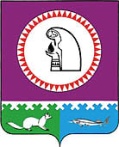 Администрация Октябрьского районаКОМИТЕТ ПО УПРАВЛЕНИЮ МУНИЦИПАЛЬНЫМИ ФИНАНСАМИПРИКАЗОб утверждении Указаний о порядке применения бюджетной классификации Российской Федерации в части, относящейся к расходам бюджета муниципального образования Октябрьский район
В соответствии со статьями 9, 21, 154 Бюджетного кодекса Российской Федерации, руководствуясь Положением о Комитете по управлению муниципальными финансами администрации Октябрьского района, утвержденным решением Думы Октябрьского района от 31.08.2006 № 98, Положением об отдельных вопросах организации и осуществления бюджетного процесса в муниципальном образовании Октябрьский район, утвержденным решением Думы Октябрьского района от 07.11.2007 № 290, приказываю:1. Утвердить прилагаемые Указания о порядке применения бюджетной классификации Российской Федерации в части, относящейся к расходам бюджета муниципального образования Октябрьский район (далее также – Указания).2. Установить, что Указания применяются к правоотношениям, возникшим при составлении и исполнении бюджета муниципального образования Октябрьский район, начиная с бюджетов на 2021 год и на плановый период 2022 и 2023 годов.3. Признать утратившим силу Приказ Комитета по управлению муниципальными финансами администрации Октябрьского района от 30.12.2019 № 74 «Об утверждении Указаний о порядке применения бюджетной классификации Российской Федерации в части, относящейся к расходам бюджета муниципального образования Октябрьский район» с 01.01.2021.4. Бюджетному отделу Комитета по управлению муниципальными финансами администрации Октябрьского района (Заворотынская Н.А.) довести настоящий приказ до главных распорядителей средств бюджета Октябрьского района, городских и сельских поселений, входящих в состав Октябрьского района для руководства в работе.5. Контроль за исполнением настоящего приказа оставляю за собой.  администрации Октябрьского района                                                              Исполнитель:Заведующий бюджетным отделомКомитета по управлению муниципальными финансамиАдминистрации Октябрьского района Заворотынская Н.А. Тел.2-81-38Согласовано:Заведующий Юридическим отделом                                                                     Л.Ю. ДаниленкоУказатель рассылкик приказу Комитета по управлению муниципальными финансами от «___» ___ 2020 г.№__В книгу приказов – 1 экз.;Бюджетный отдел – 1 экз.;Отдел казначейского контроля исполнения бюджета – 1 экз.;Главным распорядителям средств бюджета Октябрьского района – 7 экз.Итого: 10 - экз.Утвержденыприказом Комитета по управлению муниципальными финансами администрации Октябрьского районаот «___»                2020 года № ____  Указания о порядке применения бюджетной классификации Российской Федерации в части, относящейся к расходам бюджета муниципального образования Октябрьский районРаздел 1. Общие положенияНастоящие Указания разработаны в соответствии с положениями статей 9, 21, 154 Бюджетного кодекса Российской Федерации, согласно которым Комитет по управлению муниципальными финансами администрации Октябрьского района устанавливает:перечень и коды целевых статей расходов бюджета муниципального образования Октябрьский район (далее – бюджет Октябрьского района);Целевые статьи расходов бюджета Октябрьского района обеспечивают привязку бюджетных ассигнований бюджета Октябрьского района к муниципальным программам Октябрьского района, их подпрограммам, основным мероприятиям и (или) непрограммным направлениям деятельности муниципальных органов местного самоуправления Октябрьского района.Коды целевых статей расходов бюджета Октябрьского района формируются с учетом положений Указаний о порядке применения бюджетной классификации Российской Федерации, утвержденных Министерством финансов Российской Федерации.Структура кода целевой статьи расходов бюджетов состоит из десяти разрядов и включает:код программы (непрограммного направления деятельности) (1-2 разряды кода классификации расходов бюджетов), предназначенный для кодирования муниципальных программ Октябрьского района, непрограммных направлений деятельности муниципальных органов местного самоуправления Октябрьского района;код подпрограммы (детализации непрограммного направления деятельности) (3 разряд кода целевой статьи расходов), предназначенный для кодирования бюджетных ассигнований по подпрограммам муниципальных программ Октябрьского района, а также по расходам, детализирующим непрограммные направления деятельности муниципальных органов местного самоуправления Октябрьского района;код основного мероприятия (4-5 разряды), предназначенный для кодирования основных мероприятий, региональным проектам в рамках муниципальных программ Октябрьского района;код направления расходов (6-10 разряды), предназначенный для кодирования бюджетных ассигнований по соответствующему направлению расходования средств, конкретизирующий (при необходимости) отдельные направления расходов.Отражение расходов на реализацию региональных проектов осуществляется на уровне основных мероприятий муниципальных программ Октябрьского района (4-5 разряды).            Четвертый разряд кода целевой статьи расходов (00 0 Х0 00000), отражающий расходы на реализацию регионального проекта, отражающий расходы на реализацию регионального проекта, соответствует буквенному значению соответствующего национального проекта, соответствует буквенному значению соответствующего национального проекта.	Пятый разряд кода целевой статьи расходов (00 0 ХY 00000) определяет цифровое значение, соответствующее номеру федерального проекта, входящего в состав национального проекта.	Отражение расходов бюджетов поселений, входящих в состав Октябрьского района, по целевым статьям расходов на реализацию региональных проектов, осуществляется на 4-5 разряде кода целевой статьи расходов, наименование и значение которых должны соответствовать наименованию и значению 4-5 разряда кода целевой статьи расходов бюджета Октябрьского района на реализацию региональных проектов.Целевым статьям расходов бюджетов присваиваются уникальные коды, сформированные с применением буквенно-цифрового ряда: 0, 1, 2, 3, 4, 5, 6, 7, 8, 9, А, Б, В, Г, Д, Е, Ж, И, К, Л, М, Н, П, Р, С, Т, У, Ф, Ц, Ч, Ш, Щ, Э, Ю, Я, D, F, G, J, L, N, Q, R, S, U, V, W, Y, Z.Коды направлений расходов, содержащих значения:50000-59990 – используются для отражения расходов бюджета Октябрьского района источником финансового обеспечения которых являются субвенции, иные межбюджетные трансферты, предоставляемые из федерального бюджета;50000-59990 - используются для отражения расходов бюджета Октябрьского района, на реализацию региональных (национальных федеральных) проектов в целях финансового обеспечения (софинансирования) которых предоставляются из федерального бюджета межбюджетные трансферты. L0000-L9990 – используются для отражения расходов бюджета Октябрьского района (за исключением расходов на реализацию региональных проектов), в том числе расходов на предоставление межбюджетных трансфертов бюджетам поселений, в целях софинансирования которых из бюджета автономного округа предоставляются субсидии и иные межбюджетные трансферты, в целях софинансирования которых бюджету автономного округа предоставляются из федерального бюджета субсидии и иные межбюджетные трансферты;D0000-D9990 – используются для отражения расходов бюджета Октябрьского района, источником финансового обеспечения которых являются средства бюджета автономного округа, дополнительно выделяемые на реализацию переданных полномочий Российской Федерации, источником финансового обеспечения которых являются субвенции из федерального бюджета; 82000-85990 – используются для отражения расходов бюджета Октябрьского района, источником финансового обеспечения которых являются субсидии, субвенции и иные межбюджетные трансферты, имеющие целевое назначение, предоставляемые из бюджета автономного округа;S0000-S9990 – используются для отражения расходов бюджета Октябрьского района, за счет средств бюджета Октябрьского района (далее - местный бюджет), в целях софинансирования которых бюджету Октябрьского района предоставляются субсидии из бюджета автономного округа. 89000-89990 – используются для отражения расходов бюджета Октябрьского района на предоставление межбюджетных трансфертов бюджетам поселений на реализацию муниципальных программ Октябрьского района.Перечень универсальных направлений расходов местного бюджета, которые могут применяться в различных целевых статьях расходов бюджета Октябрьского района, установлен разделом 3 «Универсальные направления расходов местного бюджета, увязываемые с муниципальными программами Октябрьского района, их подпрограммами, основными мероприятиями и (или) непрограммными направлениями деятельности (функциям) органов местного самоуправления» настоящих Указаний.Наименования направлений расходов бюджета Октябрьского района формируются Комитетом по управлению муниципальными финансами администрации Октябрьского района по целевому назначению направления расходов.Правила отнесения расходов бюджета Октябрьского района на соответствующие целевые статьи установлены разделом 2 «Правила отнесения расходов бюджета Октябрьского района на соответствующие целевые статьи» настоящих Указаний.Перечень кодов и наименований целевых статей расходов бюджета Октябрьского района установлен приложением 1 к настоящим Указаниям.Раздел 2. Правила отнесения расходов бюджета Октябрьского района на соответствующие целевые статьи01 0 00 00000 Муниципальная программа "Развитие образования в муниципальном образовании Октябрьский район"По данной целевой статье отражаются расходы на реализацию муниципальной программы "Развитие образования в муниципальном образовании Октябрьский район", осуществляемые по следующим подпрограммам муниципальной программы:01 1 00 00000 Подпрограмма "Общее образование. Дополнительное образование детей"По данной целевой статье отражаются расходы на реализацию подпрограммы по следующим основным мероприятиям:01 1 01 00000 Основное мероприятие "Развитие системы дошкольного и общего образования"01 1 02  00000 Основное мероприятие "Развитие системы дополнительного образования детей"01 1 03 00000 Основное мероприятие "Обеспечение реализации основных общеобразовательных программ в образовательных организациях и организациях дополнительного образования, расположенных на территории Октябрьского района"В составе данного основного мероприятия отражаются расходы по соответствующим направлениям, в том числе:82470 - Расходы на создание условий для осуществления присмотра и ухода за детьми, содержания детей в частных организациях, осуществляющих образовательную деятельность по реализации образовательных программ дошкольного образования, расположенных на территориях муниципальных образований Ханты-Мансийского автономного округа – Югры.По данному направлению расходов отражаются расходы бюджета Октябрьского района на создание условий для осуществления присмотра и ухода за детьми, содержания детей в частных организациях, осуществляющих образовательную деятельность по реализации образовательных программ дошкольного образования, расположенных на территории Октябрьского района.84301- Расходы для обеспечения государственных гарантий на получение образования и осуществления, переданных органам местного самоуправления муниципальных образований автономного округа отдельных государственных полномочий в области образования.По данному направлению расходов отражаются расходы на реализацию программ дошкольного образования муниципальным образовательным организациям.84302- Расходы для обеспечения государственных гарантий на получение образования и осуществления, переданных органам местного самоуправления муниципальных образований автономного округа отдельных государственных полномочий в области образования.По данному направлению расходов отражаются расходы на реализацию программ дошкольного образования частным образовательным организациям. 84303- Расходы для обеспечения государственных гарантий на получение образования и осуществления, переданных органам местного самоуправления муниципальных образований автономного округа отдельных государственных полномочий в области образования.По данному направлению расходов отражаются расходы на реализацию основных общеобразовательных программ муниципальным общеобразовательным организациям.01 1 04 00000 Основное мероприятие «Организация летнего отдыха и оздоровление детей»В составе данного основного мероприятия отражаются расходы по соответствующим направлениям, в том числе:20010 - Мероприятия по организации отдыха и оздоровления детей. По данному направлению расходов отражаются расходы на проведение мероприятий по организации отдыха и оздоровления детей.82050, S2050 -Расходы на организацию питания детей в возрасте от 6 до 17 лет (включительно) в лагерях с дневным пребыванием детей, в возрасте от 8 до 17 лет (включительно) – в палаточных лагерях, в возрасте от 14 до 17 лет (включительно) – в лагерях труда и отдыха с дневным пребыванием детей.По данному направлению расходов отражаются расходы бюджета Октябрьского района на организацию питания детей в возрасте от 6 до 17 лет (включительно) в лагерях с дневным пребыванием детей, в возрасте от 8 до 17 лет (включительно) – в палаточных лагерях, в возрасте от 14 до 17 лет (включительно) – в лагерях труда и отдыха с дневным пребыванием детей из бюджета автономного округа и доли софинансирования местным бюджетом84080 - Расходы на организацию и обеспечение отдыха и оздоровления детей, в том числе в этнической среде. По данному направлению расходов отражаются расходы бюджета на организацию и обеспечение отдыха и оздоровления детей, в том числе в этнической среде.01 2 00 00000 Подпрограмма "Система оценки качества образования и информационная прозрачность системы образования"По данной целевой статье отражаются расходы на реализацию подпрограммы по следующим основным мероприятиям:01 2 01 00000 Основное мероприятие "Развитие системы оценки качества образования, проведение государственной итоговой аттестации, единого государственного экзамена обучающихся "01 2 02 00000 Основное мероприятие "Повышение информационной открытости и прозрачности системы образования"01 3 00 00000 Подпрограмма "Молодежь Октябрьского района и допризывная подготовка"По данной целевой статье отражаются расходы на реализацию подпрограммы по следующим основным мероприятиям:01 3 01 00000 Основное мероприятие "Реализация эффективной системы социализации и самореализации молодежи, развитие потенциала молодежи"01 4 00 00000 Подпрограмма "Ресурсное обеспечение системы образования и молодежной политики"По данной целевой статье отражаются расходы на реализацию подпрограммы по следующим основным мероприятиям:01 4 01 00000 Основное мероприятие "Обеспечение функций управления и контроля в сфере образования и молодежной политики"По данному направлению расходов отражаются расходы бюджета на обеспечение органов местного самоуправления, на обеспечение деятельности (оказание услуг) муниципальных учреждений.01 4 02 00000 Основное мероприятие "Финансовое обеспечение полномочий исполнительного органа муниципального образования по исполнению публичных обязательств перед физическими лицами"В составе данного основного мероприятия отражаются расходы по соответствующим направлениям, в том числе:84030 Расходы на социальную поддержку отдельных категорий, обучающихся в муниципальных общеобразовательных организациях, частных общеобразовательных организациях, осуществляющих образовательную деятельность по имеющим государственную аккредитацию основным общеобразовательным программам.По данному направлению расходов отражаются расходы бюджета Октябрьского района на социальную поддержку отдельных категорий, обучающихся в муниципальных общеобразовательных организациях, частных общеобразовательных организациях, осуществляющих образовательную деятельность по имеющим государственную аккредитацию основным общеобразовательным программам.84050 Расходы на выплату компенсации части родительской платы за присмотр и уход за детьми в образовательных организациях, реализующих образовательные программы дошкольного образования.По данному направлению расходов отражаются расходы бюджета Октябрьского района на выплату компенсации части родительской платы за присмотр и уход за детьми в образовательных организациях, реализующих образовательные программы дошкольного образования.L3040 Расходы на организацию бесплатного горячего питания обучающихся, получающих начальное общее образование в государственных и муниципальных образовательных организациях.По данному направлению расходов отражаются расходы бюджета Октябрьского района на организацию бесплатного горячего питания обучающихся, получающих начальное общее образование в государственных и муниципальных образовательных организациях.01 4 03 00000 Основное мероприятие "Обеспечение комплексной безопасности и комфортных условий образовательного процесса"В составе данного основного мероприятия отражаются расходы по соответствующим направлениям, в том числе:20600 Расходы на проведение мероприятий.02 0 00 00000 Муниципальная программа "Доступная среда в муниципальном образовании Октябрьский район"По данной целевой статье отражаются расходы на реализацию муниципальной программы "Доступная среда в муниципальном образовании Октябрьский район", осуществляемые по следующим основным мероприятиям муниципальной программы:02 0 01 00000 Основное мероприятие "Реализация мероприятий по повышению доступности объектов социальной сферы для инвалидов и других маломобильных групп населения"03 0 00 00000 Муниципальная программа "Развитие культуры и туризма в муниципальном образовании Октябрьский район"По данной целевой статье отражаются расходы на реализацию муниципальной программы "Развитие культуры и туризма в муниципальном образовании Октябрьский район", осуществляемые по следующим подпрограммам государственной программы:03 1 00 00000 Подпрограмма "Модернизация и развитие учреждений и организаций культуры"По данной целевой статье отражаются расходы на реализацию подпрограммы по следующим основным мероприятиям03 1 01 00000 Основное мероприятие «Развитие библиотечного дела»В составе данного основного мероприятия отражаются расходы по соответствующим направлениям, в том числе:82520, S2520 Расходы на развитие сферы культуры в муниципальных образованиях Ханты-Мансийского автономного округа – Югры. По данным направлениям расходов отражаются расходы бюджета Октябрьского района на модернизацию муниципальных общедоступных библиотек Октябрьского района, в том числе комплектование книжных фондов.03 1 02 00000 Основное мероприятие «Развитие музейного дела».03 1 04 00000 Основное мероприятие «Развитие архивного дела»В составе данного основного мероприятия отражаются расходы по соответствующим направлениям, в том числе:84100 Расходы на осуществление полномочий по хранению, комплектованию, учету и использованию архивных документов, относящихся к государственной собственности Ханты-Мансийского автономного округа – ЮгрыПо данному направлению расходов отражаются расходы на осуществление полномочий по хранению, комплектованию, учету и использованию архивных документов, относящихся к государственной собственности автономного округа.03 2 00 00000 Подпрограмма «Поддержка творческих инициатив, способствующих самореализации населения»По данной целевой статье отражаются расходы на реализацию подпрограммы по следующим основным мероприятиям:03 2 01 00000 Основное мероприятие «Поддержка одаренных детей и молодежи, развитие художественного образования»03 2 02 00000 Основное мероприятие "Сохранение нематериального и материального наследия Октябрьского района и продвижение муниципальных культурных проектов"03 2 03 00000 Основное мероприятие "Стимулирование культурного разнообразия в Октябрьском районе".03 3 00 00000 Подпрограмма «Организационные, экономические, механизмы развития культуры, архивного дела и историко-культурного наследия»По данной целевой статье отражаются расходы на реализацию подпрограммы по следующим основным мероприятиям:03 3 01 00000 Основное мероприятие "Реализация единой государственной политики в сфере культуры и архивного дела".03 4 00 00000 Подпрограмма «Развитие туризма в Октябрьском районе»03 4 01 00000 Основное мероприятие «Формирование положительного имиджа Октябрьского района»03 4 02 00000 Основное мероприятие «Разработка, изготовление и распространение информационно-рекламных материалов о туристских ресурсах Октябрьского района»03 4 03 00000 Основное мероприятие «создание экспозиции в МБУК «Музейно-выставочный центр».04 0 00 00000 Муниципальная программа "Развитие физической культуры и спорта в муниципальном образовании Октябрьский район"По данной целевой статье отражаются расходы на реализацию муниципальной программы "Развитие физической культуры и спорта в муниципальном образовании Октябрьский район", осуществляемые по следующим подпрограммам муниципальной программы:04 1 00 00000 Подпрограмма «Развитие массовой физической культуры и спорта»По данной целевой статье отражаются расходы на реализацию подпрограммы по следующим основным мероприятиям:04 1 01 00000 Основное мероприятие «Мероприятия на развитие массовой физической культуры и спорта»04 2 00 00000 Подпрограмма "Развитие спорта высших достижений и системы подготовки спортивного резерва"По данной целевой статье отражаются расходы на реализацию подпрограммы по следующим основным мероприятиям:04 2 01 00000 Основное мероприятие "Создание условий для удовлетворения потребности населения Октябрьского района в оказании услуг в сфере физической культуры и спорта"04 2 02 00000 Основное мероприятие «Обеспечение подготовки спортивного резерва и сборных команд Октябрьского района по видам спорта»В составе данного основного мероприятия отражаются расходы по соответствующим направлениям, в том числе:82110, S2110 Расходы на софинансирование расходов муниципальных образований по обеспечению физкультурно-спортивных организаций, осуществляющих подготовку спортивного резерва, спортивным оборудованием, экипировкой и инвентарем, медицинского сопровождения тренировочного процесса, проведения тренировочных сборов и участия в соревнованиях.По данным направлениям расходов отражаются расходы бюджета Октябрьского района на обеспечение физкультурно-спортивных организаций, осуществляющих подготовку спортивного резерва, спортивным оборудованием, экипировкой и инвентарем, медицинского сопровождения тренировочного процесса, проведения тренировочных сборов и участия в соревнованиях из бюджета автономного округа и доли софинансирования местным бюджетом.04 2 04 00000 Основное мероприятие «Развитие сети спортивных объектов шаговой доступности»82130, S2130 Расходы на софинансирование расходов муниципальных образований по развитию сети спортивных объектов шаговой доступности.По данным направлениям расходов отражаются расходы бюджета Октябрьского района на софинансирование расходов по развитию сети спортивных объектов шаговой доступности.04 2 Р5 00000 Региональный проект «Спорт – норма жизни»50810 Расходы на государственную поддержку спортивных организаций, осуществляющих подготовку спортивного резерва для спортивных сборных команд, в том числе сборных команд Российской Федерации.05 0 00 00000 Муниципальная программа "Развитие агропромышленного комплекса в муниципальном образовании Октябрьский район"По данной целевой статье отражаются расходы на реализацию муниципальной программы "Развитие агропромышленного комплекса в муниципальном образовании Октябрьский район", осуществляемые по следующим основным мероприятиям муниципальной программы:05 0 01 00000 Основное мероприятие "Реализация мероприятий по развитию агропромышленного комплекса Октябрьского района"05 0 02 00000 Основное мероприятие "Государственная поддержка агропромышленного комплекса"В составе данного основного мероприятия отражаются расходы по соответствующим направлениям, в том числе:84140 Расходы на поддержку растениеводства, переработки и реализации продукции растениеводства.По данному направлению расходов отражаются расходы бюджета Октябрьского района на возмещение части затрат на производство и реализацию продукции растениеводства.84170 Расходы на поддержку малых форм хозяйствования.По данному направлению расходов отражаются расходы бюджета Октябрьского района на возмещение части затрат на развитие материально-технической базы малых форм хозяйствования (за исключением личных подсобных хозяйств).84180 Расходы на повышение эффективности использования и развития ресурсного потенциала рыбохозяйственного комплекса.По данному направлению расходов отражаются расходы Октябрьского района на возмещение части затрат на производство и реализацию рыбной продукции.84200 Расходы на проведение мероприятий по предупреждению и ликвидации болезней животных, их лечению, защите населения от болезней, общих для человека и животных.По данному направлению расходов отражаются расходы бюджета Октябрьского района на реализацию переданного полномочия по проведению мероприятий по предупреждению и ликвидации болезней животных, их лечению, защите населения от болезней, общих для человека и животных.84350 Расходы на поддержку и развитие животноводстваПо данному направлению расходов отражаются расходы Октябрьского района на возмещение части затрат на содержание маточного поголовья крупного рогатого скота специализированных мясных пород, на произведенное и реализованное мясо тяжеловесного (не менее 450 кг) молодняка (в возрасте не старше 18 месяцев) крупного рогатого скота специализированных мясных пород.06 0 00 00000 Муниципальная программа "Экологическая безопасность в муниципальном образовании Октябрьский район"По данной целевой статье отражаются расходы на реализацию муниципальной программы "Экологическая безопасность в муниципальном образовании Октябрьский район", осуществляемые по следующим основным мероприятиям муниципальной программы:06 0 02 00000 Основное мероприятие "Улучшение экологической ситуации на территории Октябрьского района"В составе данного основного мероприятия отражаются расходы по соответствующим направлениям, в том числе:84290 Расходы на осуществление отдельных государственных полномочий Ханты-Мансийского автономного округа – Югры в сфере обращения с твердыми коммунальными отходами.По данному направлению расходов отражаются расходы бюджета Октябрьского района на осуществление отдельных государственных полномочий в сфере обращения с твердыми коммунальными отходами.07 0 00 00000 Муниципальная программа "Развитие муниципальной службы в муниципальном образовании Октябрьский район"По данной целевой статье отражаются расходы на реализацию муниципальной программы "Развитие муниципальной службы в муниципальном образовании Октябрьский район", осуществляемые по следующим основным мероприятиям муниципальной программы:07 0 03 00000 Основное мероприятие «Организация повышения профессионального уровня муниципальных служащих».07 0 04 00000 Основное мероприятие «Обеспечение выполнения полномочий и функций органов местного самоуправления Октябрьского района». 07 0 05 00000 Основное мероприятие "Организация и проведение ежегодного конкурса «Лучший муниципальный служащий».07 0 06 00000 Основное мероприятие "Обеспечение условий для выполнения государственных полномочий, возложенных на администрацию Октябрьского района и администрации городских и сельских поселений Октябрьского района".В составе данного основного мероприятия отражаются расходы по соответствующим направлениям, в том числе:59300 Осуществление переданных органам государственной власти субъектов Российской Федерации в соответствии с пунктом 1 статьи 4 Федерального закона от 15 ноября 1997 года № 143-ФЗ "Об актах гражданского состояния" полномочий Российской Федерации на государственную регистрацию актов гражданского состояния.По данному направлению расходов отражаются расходы бюджета Октябрьского района на осуществление переданных в соответствии с пунктом 1 статьи 4 Федерального закона от 15 ноября 1997 года № 143-ФЗ «Об актах гражданского состояния» полномочий Российской Федерации по государственной регистрации актов гражданского состояния и предоставление субвенций бюджетам городских и сельских поселений Октябрьского района на осуществление указанных полномочий Российской Федерации по государственной регистрации актов гражданского состояния за счет средств федерального бюджета.D9300 Осуществление переданных органам государственной власти субъектов Российской Федерации в соответствии с пунктом 1 статьи 4 Федерального закона от 15 ноября 1997 года № 143-ФЗ "Об актах гражданского состояния" полномочий Российской Федерации на государственную регистрацию актов гражданского состояния за счет средств бюджета Ханты-Мансийского автономного округа – Югры.По данному направлению расходов отражаются расходы бюджета Октябрьского района на осуществление переданных в соответствии с пунктом 1 статьи 4 Федерального закона от 15 ноября 1997 года № 143-ФЗ «Об актах гражданского состояния» полномочий Российской Федерации, а также отдельных государственных полномочий Ханты-Мансийского автономного округа – Югры по государственной регистрации актов гражданского состояния за счет средств бюджета автономного округа.08 0 00 00000 Муниципальная программа "Развитие малого и среднего предпринимательства в муниципальном образовании Октябрьский район"По данной целевой статье отражаются расходы на реализацию муниципальной программы "Развитие малого и среднего предпринимательства в муниципальном образовании Октябрьский район", осуществляемые по следующим основным мероприятиям муниципальной программы:08 1 00 00000 Подпрограмма «Развитие малого и среднего предпринимательства»08 0 01 00000 Основное мероприятие "Создание условий для развития субъектов малого и среднего предпринимательства"08 2 00 00000 Подпрограмма "Финансовая поддержка субъектов малого и среднего предпринимательства"08 2  01 00000 Реализация мероприятий08 2  I4 00000 Региональный проект "Расширение доступа субъектов малого и среднего предпринимательства к финансовым ресурсам, в том числе к льготному финансированию"В составе данного основного мероприятия отражаются расходы по соответствующим направлениям, в том числе:82380, S2380 Расходы на поддержку малого и среднего предпринимательства.По данному направлению расходов отражаются расходы бюджета Октябрьского района на поддержку малого и среднего предпринимательства из бюджета автономного округа и доли софинансирования местным бюджетом.09 0 00 00000 Муниципальная программа "Развитие жилищной сферы в муниципальном образовании Октябрьский район"По данной целевой статье отражаются расходы на реализацию муниципальной программы "Развитие жилищной сферы в муниципальном образовании Октябрьский район", осуществляемые по следующим подпрограммам муниципальной программы:09 1 00 00000 Подпрограмма "Содействие развитию жилищного строительства"По данной целевой статье отражаются расходы на реализацию подпрограммы по следующим основным мероприятиям:09 1 01 00000 Основное мероприятие "Приобретение жилых помещений в целях предоставления гражданам, формирование муниципального маневренного жилищного фонда"В составе данного основного мероприятия отражаются расходы по соответствующим направлениям, в том числе:82762, S2762 Расходы на приобретение жилья в целях переселения граждан из жилых домов, признанных аварийными, на обеспечение жильем граждан, состоящих на учете для его получения на условиях социального найма, формирование маневренного жилищного фонда, переселение граждан с территорий с низкой плотностью населения и/или труднодоступных местностей автономного округа, переселения граждан из жилых домов, находящихся в зоне подтопления и (или) в зоне береговой линии, подверженной абразии, расселение приспособленных для проживания строений, создание наемных домов социального использования.По данному направлению расходов отражаются расходы бюджета Октябрьского района на приобретение жилья, в целях реализации муниципального образования Октябрьский район полномочий в области жилищных отношений, установленных законодательством РФ из бюджета автономного округа и доли софинансирования местным бюджетом.09 1 02 00000 Основное мероприятие "Градостроительная деятельность на территории Октябрьского района".В составе данного основного мероприятия отражаются расходы по соответствующим направлениям, в том числе:82761, S2761 Реализация мероприятий по градостроительной деятельности.По данному направлению расходов отражаются расходы бюджета Октябрьского района на градостроительную деятельность, направленную на достижение показателей целевой модели «Получение разрешение на строительство и территориальное планирование» из бюджета автономного округа и доли софинансирования местным бюджетом. 09 1 F3 00000 Региональный проект «Обеспечение устойчивого сокращения непригодного для проживания жилищного фонда»В составе данного основного мероприятия отражаются расходы по соответствующим направлениям, в том числе:67483 Расходы на обеспечение устойчивого сокращения непригодного для проживания жилищного фонда, за счет, поступивших от государственной корпорации – Фонда содействия реформированию жилищно – коммунального хозяйства.По данному направлению расходов отражаются расходы бюджета Октябрьского района на обеспечение устойчивого сокращения непригодного для проживания жилищного фонда за счет федерального бюджета.67484 Расходы на обеспечение устойчивого сокращения непригодного для проживания жилищного фонда, за счет средств бюджета автономного округа.По данному направлению расходов отражаются расходы бюджета Октябрьского района на обеспечение устойчивого сокращения непригодного для проживания жилищного фонда за счет окружного бюджета.6748S Расходы на обеспечение устойчивого сокращения непригодного для проживания жилищного фонда, за счет средств местного бюджета.По данному направлению расходов отражаются расходы бюджета Октябрьского района на обеспечение устойчивого сокращения непригодного для проживания жилищного фонда за счет местного бюджета.09 2 00 00000 Подпрограмма "Обеспечение мерами государственной поддержки по улучшению жилищных условий отдельных категорий граждан, проживающих на территории Октябрьского района"По данной целевой статье отражаются расходы на реализацию подпрограммы по следующим основным мероприятиям:	09 2 01 00000 Основное мероприятие "Обеспечение жильем молодых семей на территории Октябрьского района" государственной программы Российской Федерации "Обеспечение доступным и комфортным жильем и коммунальными услугами граждан Российской Федерации"В составе данного основного мероприятия отражаются расходы по соответствующим направлениям, в том числе:L4970 Реализация мероприятий по обеспечению жильем молодых семей. По данному направлению расходов отражаются расходы бюджета Октябрьского района на реализацию мероприятий по обеспечению жильем молодых семей на территории Октябрьского района за счет средств федерального, окружного и местного бюджета.09 2 02 00000 Основное мероприятие "Улучшение жилищных условий ветеранов Великой Отечественной войны, ветеранов боевых действий, инвалидов и семей, имеющих детей-инвалидов, вставших на учет в качестве нуждающихся в жилых помещениях до 1 января 2005 года на территории Октябрьского района"В составе данного основного мероприятия отражаются расходы по соответствующим направлениям, в том числе:51350 Осуществление полномочий по обеспечению жильем отдельных категорий граждан, установленных Федеральным законом от 12 января 1995 года № 5-ФЗ "О ветеранах".По данному направлению расходов отражаются расходы бюджета Октябрьского района на осуществление полномочий по обеспечению жильем отдельных категорий граждан, установленных Федеральным законом от 12 января 1995 года № 5-ФЗ "О ветеранах", за счет средств федерального бюджета.09 2 04 00000 Основное мероприятие "Осуществление отдельных государственных полномочий, указанных в пунктах 3.1, 3.2 статьи 2 Закона ХМАО-Югры от 31.03.2009 № 36-оз в рамках подпрограммы «Обеспечение мерами государственной поддержки по улучшению жилищных условий отдельных категорий граждан"В составе данного основного мероприятия отражаются расходы по соответствующим направлениям, в том числе:84220 Расходы на реализацию полномочий, указанных в пунктах 3.1, 3.2 статьи 2 Закона Ханты-Мансийского автономного округа – Югры от 31 марта 2009 года № 36-оз "О наделении органов местного самоуправления муниципальных образований Ханты-Мансийского автономного округа – Югры отдельными государственными полномочиями для обеспечения жилыми помещениями отдельных категорий граждан, определенных федеральным законодательством".По данному направлению расходов отражаются расходы бюджета Октябрьского района на реализацию полномочий, указанных в пунктах 3.1, 3.2 статьи 2 закона автономного округа от 31 марта 2009 года № 36-оз «О наделении органов местного самоуправления муниципальных образований Ханты-Мансийского автономного округа – Югры отдельными государственными полномочиями для обеспечения жилыми помещениями отдельных категорий граждан, определенных федеральным законодательством».10 0 00 00000 Муниципальная программа "Жилищно-коммунальный комплекс и городская среда в муниципальном образовании Октябрьский район"По данной целевой статье отражаются расходы на реализацию муниципальной программы "Жилищно-коммунальный комплекс и городская среда в муниципальном образовании Октябрьский район", осуществляемые по следующим подпрограммам муниципальной программы:10 1 00 00000 Подпрограмма "Создание условий для обеспечения качественными коммунальными услугами"По данной целевой статье отражаются расходы на реализацию подпрограммы по следующим основным мероприятиям:10 1 01 00000 Основное мероприятие "Реализация мероприятий обеспечения качественными коммунальными услугами"В составе данного основного мероприятия отражаются расходы по соответствующим направлениям, в том числе:82591, S2591 Расходы на реализацию полномочий в сфере жилищно-коммунального комплекса.По данному направлению расходов отражаются расходы бюджета Октябрьского района на капитальный ремонт (с заменой) систем газораспределения, теплоснабжения, водоснабжения и водоотведения, в том числе с применением композитных материалов из бюджета автономного округа и доли софинансирования местным бюджетом.89101 Иные межбюджетные трансферты на аварийно-технический запас в сфере ЖКХПо данному направлению расходов отражаются расходы бюджета Октябрьского района на иные межбюджетные трансферты, перечисляемые в бюджеты городских и сельских поселений в рамках муниципальной программы на аварийно-технический запас в сфере ЖКХ.10 1 G5 00000 Региональный проект «Чистая вода»82190, S2190 Расходы на реконструкцию, расширение, модернизацию, строительство коммунальных объектовПо данному направлению расходов отражаются расходы бюджета Октябрьского района отражаются расходы на реконструкцию, расширение, модернизацию, строительство коммунальных объектов окружного и местного бюджетов.10 2 00 00000 Подпрограмма "Обеспечение равных прав потребителей на получение энергетических ресурсов"По данной целевой статье отражаются расходы на реализацию подпрограммы по следующим основным мероприятиям:10 2 01 00000 Основное мероприятие "Реализация мероприятий обеспечения равных прав потребителей на получение энергетических ресурсов"В составе данного основного мероприятия отражаются расходы по соответствующим направлениям, в том числе:82830 Расходы на возмещение расходов организации за доставку населению сжиженного газа для бытовых нужд.S2830 Доля софинансирования на возмещение расходов организации за доставку населению сжиженного газа для бытовых нуждПо данным направлениям расходов отражаются расходы бюджета Октябрьского района на возмещение расходов организации за доставку населению сжиженного газа для бытовых нужд за счет средств окружного и местного бюджетов.84340 Расходы на возмещение недополученных доходов организациям, осуществляющим реализацию населению сжиженного газа по социально ориентированным розничным ценам (в том числе администрирование).По данному направлению расходов отражаются расходы бюджета Октябрьского района на возмещение недополученных доходов организациям, осуществляющим реализацию  населению сжиженного газа по социально ориентированным розничным ценам.10 3 00 00000 Подпрограмма «Содействие проведению капитального ремонта муниципального жилищного фонда.10 3 01 00000 Основное мероприятие «Повышение эффективности управления и содержания муниципального жилищного фонда».89102 Иные межбюджетные трансферты.По данному направлению расходов отражаются расходы бюджета Октябрьского района на иные межбюджетные трансферты, перечисляемые в бюджеты городских и сельских поселений в рамках муниципальной программы на капитальный ремонт жилищного фонда.10 4 00 00000 Подпрограмма «Повышение энергоэффективности в отраслях экономики»По данному направлению расходов отражаются расходы бюджета Октябрьского района направленные на повышение энергоэффективности в отраслях экономики.10 4 01 00000 Основное мероприятие «Повышение энергетической эффективности при производстве и передаче энергетических ресурсов»10 5 00 00000 Подпрограмма "Формирование комфортной городской среды"По данной целевой статье отражаются расходы на реализацию подпрограммы по следующим основным мероприятиям:10 5 01 00000 Основное мероприятие "Увеличение количества благоустроенных дворовых территорий и мест общего пользования"10 5 F2 00000 Региональный проект «Формирование комфортной городской среды»В составе данного основного мероприятия отражаются расходы по соответствующим направлениям, в том числе:55550 Реализация программ формирования современной городской среды.По данному направлению расходов отражаются расходы бюджета Октябрьского района на поддержку формирования современной городской среды Октябрьского района в рамках реализации Федерального проекта "Формирование комфортной городской среды".11 0 00 00000 Муниципальная программа "Современная транспортная система в муниципальном образовании Октябрьский район"По данной целевой статье отражаются расходы на реализацию муниципальной программы "Современная транспортная система в муниципальном образовании Октябрьский район", осуществляемые по следующим подпрограммам муниципальной программы:11 1 00 00000 Подпрограмма "Дорожное хозяйство"По данной целевой статье отражаются расходы на реализацию подпрограммы по следующим основным мероприятиям:11 1 01 00000 Основное мероприятие "Реализация мероприятий в рамках дорожной деятельности"По данному направлению расходов отражаются расходы бюджета Октябрьского района на строительство (реконструкцию), капитальный ремонт и ремонт автомобильных дорог общего пользования местного значения.89111 Иные межбюджетные трансферты на капитальный ремонт и ремонт автомобильных дорог общего пользования местного значения.По данному направлению расходов отражаются расходы бюджета Октябрьского района на иные межбюджетные трансферты, перечисляемые в бюджеты городских и сельских поселений в рамках муниципальной программы на капитальный ремонт и ремонт автомобильных дорог общего пользования местного значения.89112  Иные межбюджетные трансферты на проведение диагностики автомобильных дорог.По данному направлению расходов отражаются расходы бюджета Октябрьского района на иные межбюджетные трансферты, перечисляемые в бюджеты городских и сельских поселений в рамках муниципальной программы на проведение диагностики автомобильных дорог.11 2 00 00000 Подпрограмма "Воздушный транспорт"По данной целевой статье отражаются расходы на реализацию подпрограммы по следующим основным мероприятиям:11 2 01 00000 Основное мероприятие "Реализация мероприятий воздушного транспорта"11 3 00 00000 Подпрограмма "Речной транспорт"По данной целевой статье отражаются расходы на реализацию подпрограммы по следующим основным мероприятиям:11 3 01 00000 Основное мероприятие "Реализация мероприятий речного транспорта"11 4 00 00000 Подпрограмма "Автомобильный транспорт"По данной целевой статье отражаются расходы на реализацию подпрограммы по следующим основным мероприятиям:11 4 01 00000 Основное мероприятие "Реализация мероприятий автомобильного транспорта".12 0 00 00000 Муниципальная программа "Профилактика правонарушений и обеспечение отдельных прав граждан в муниципальном образовании Октябрьский район"По данной целевой статье отражаются расходы на реализацию муниципальной программы "Профилактика правонарушений и обеспечение отдельных прав граждан в муниципальном образовании Октябрьский район", осуществляемые по следующим подпрограммам муниципальной программы:12 1 00 00000 Подпрограмма "Профилактика правонарушений в сфере общественного порядка"По данной целевой статье отражаются расходы на реализацию подпрограммы по следующим основным мероприятиям:12 1 01 00000 Основное мероприятие "Мероприятия, направленные на профилактику правонарушений в сфере общественного порядка"В составе данного основного мероприятия отражаются расходы по соответствующим направлениям, в том числе:20050 Мероприятия по профилактике правонарушений в сфере общественного порядкаПо данному направлению расходов отражаются расходы бюджета Октябрьского района на мероприятия по профилактике правонарушений в сфере общественного порядка.51200 Осуществление полномочий по составлению (изменению) списков кандидатов в присяжные заседатели федеральных судов общей юрисдикции в Российской федерацииПо данному направлению расходов отражаются расходы бюджета Октябрьского района по составлению (изменению) списков кандидатов в присяжные заседатели федеральных судов общей юрисдикции в Российской федерации за счет федерального бюджета;82300 Расходы на создание условий для деятельности народных дружин.По данному направлению расходов отражаются расходы бюджета Октябрьского района на создание условий для деятельности народных дружин из бюджета автономного округа.84250 Расходы на осуществление отдельных государственных полномочий по созданию административных комиссий и определению перечня должностных лиц органов местного самоуправления, уполномоченных составлять протоколы об административных правонарушениях, предусмотренных пунктом 2 статьи 48 Закона Ханты-Мансийского автономного округа – Югры от 11 июня 2010 года № 102-оз "Об административных правонарушениях".По данному направлению расходов отражаются расходы бюджета Октябрьского района на осуществление отдельных государственных полномочий по созданию административных комиссий и определению перечня должностных лиц органов местного самоуправления, уполномоченных составлять протоколы об административных правонарушениях, предусмотренных пунктом 2 статьи 48 Закона Ханты-Мансийского автономного округа – Югры от 11 июня 2010 года № 102-оз "Об административных правонарушениях".12 2 00 00000 Подпрограмма "Формирование законопослушного поведения участников дорожного движения"По данной целевой статье отражаются расходы на реализацию подпрограммы по следующим основным мероприятиям:12 2 01 00000 Основное мероприятие "Мероприятия, направленные на профилактику правонарушений в сфере безопасности дорожного движения".20060 Мероприятия по профилактике правонарушений в сфере безопасности дорожного движения.12 3 00 00000 Подпрограмма "Профилактика незаконного оборота и потребления наркотических средств и психотропных веществ"По данной целевой статье отражаются расходы на реализацию подпрограммы по следующим основным мероприятиям:12 3 01 00000 Основное мероприятие "Проведение мероприятий, направленных на формирование в обществе ценностного отношения к здоровому образу жизни и антинаркотического мировоззрения".20040 Мероприятия по противодействию злоупотреблению наркотиками и их незаконному и их незаконному обороту.13 0 00 00000 Муниципальная программа "Социальная поддержка жителей в муниципальном образовании Октябрьский район"По данной целевой статье отражаются расходы на реализацию муниципальной программы "Социальная поддержка жителей в муниципальном образовании Октябрьский район", осуществляемые по следующим подпрограммам муниципальной программы:13 1 00 00000 Подпрограмма "Обеспечение льгот и гарантий детей -  сирот и детей, оставшихся без попечения родителей, лиц из числа детей-сирот и детей, оставшихся без попечения родителей"По данной целевой статье отражаются расходы на реализацию подпрограммы по следующим основным мероприятиям:13 1 01 00000 Основное мероприятие "Реализация мероприятий в сфере социальной поддержки детей-сирот и детей, оставшихся без попечения родителей, лиц из числа детей-сирот, оставшихся без попечения родителей". В составе данного основного мероприятия отражаются расходы по соответствующим направлениям, в том числе:84060 Расходы на предоставление дополнительных мер социальной поддержки детям-сиротам и детям, оставшимся без попечения родителей, лицам из числа детей-сирот и детей, оставшихся без попечения родителей, усыновителям, приемным родителям.По данному направлению расходов отражаются расходы бюджета Октябрьского района на предоставление дополнительных мер социальной поддержки детям-сиротам и детям, оставшимся без попечения родителей, лицам из числа детей-сирот и детей, оставшихся без попечения родителей, усыновителям, приемным родителям.84310 Расходы на предоставление жилых помещений детям-сиротам и детям, оставшимся без попечения родителей, лицам из их числа по договорам найма специализированных жилых помещений.По данному направлению расходов отражаются расходы бюджета Октябрьского района на предоставление жилых помещений детям-сиротам и детям, оставшимся без попечения родителей, лицам из их числа по договорам найма специализированных жилых помещений.84320 Расходы на осуществление деятельности по опеке и попечительству.По данному направлению расходов отражаются расходы бюджета Октябрьского района на исполнение переданных полномочий по осуществлению деятельности по опеке и попечительству и расходы на обеспечение дополнительных гарантий прав на жилое помещение детей-сирот и детей, оставшихся без попечения родителей, лиц из числа детей-сирот и детей, оставшихся без попечения родителей.13 2 00 00000 Подпрограмма "Организация деятельности муниципальной комиссии по делам несовершеннолетних и защите их прав при администрации Октябрьского района"По данной целевой статье отражаются расходы на реализацию подпрограммы по следующим основным мероприятиям:13 2 01 00000 Основное мероприятие "Расходы на осуществление полномочий по организации деятельности муниципальной комиссии по делам несовершеннолетних и защите их прав при администрации Октябрьского района"В составе данного основного мероприятия отражаются расходы по соответствующим направлениям, в том числе:84270 Расходы на осуществление отдельных государственных полномочий по созданию и осуществлению деятельности муниципальных комиссий по делам несовершеннолетних и защите их прав.По данному направлению расходов отражаются расходы бюджета Октябрьского района на осуществление отдельных государственных полномочий по созданию и осуществлению деятельности муниципальных комиссий по делам несовершеннолетних и защите их прав.13 3 00 00000 Подпрограмма "Социально-экономическое развитие коренных малочисленных народов на территории Октябрьского района"По данной целевой статье отражаются расходы на реализацию подпрограммы по следующим основным мероприятиям:13 3 01 00000 Основное мероприятие "Реализация переданных государственных полномочий по поддержке коренных малочисленных народов на территории Октябрьского района"В составе данного основного мероприятия отражаются расходы по соответствующим направлениям, в том числе:84210 Расходы на реализацию полномочия, указанного в пункте 2 статьи 2 Закона Ханты-Мансийского автономного округа – Югры от 31 января 2011 года № 8-оз "О наделении органов местного самоуправления муниципальных образований Ханты-Мансийского автономного округа – Югры отдельным государственным полномочием по участию в реализации государственной программы Ханты-Мансийского автономного округа – Югры "Устойчивое развитие коренных малочисленных народов Севера".По данному направлению расходов отражаются расходы бюджета Октябрьского района на реализацию полномочия, указанного в пункте 2 статьи 2 Закона Ханты-Мансийского автономного округа – Югры от 31 января 2011 года № 8-оз "О наделении органов местного самоуправления муниципальных образований Ханты-Мансийского автономного округа – Югры отдельным государственным полномочием по участию в реализации государственной программы Ханты-Мансийского автономного округа – Югры "Устойчивое развитие коренных малочисленных народов Севера".13 4 00 00000 Подпрограмма "Дополнительное пенсионное обеспечение отдельных категорий граждан"По данной целевой статье отражаются расходы на реализацию подпрограммы по следующим основным мероприятиям:13 4 01 00000 Основное мероприятие "Выплата пенсии за выслугу лет муниципальным служащим"В составе данного основного мероприятия отражаются расходы по соответствующим направлениям, в том числе:71600 Пенсионное обеспечение за выслугу летПо данному направлению расходов отражаются расходы бюджета Октябрьского района на выплату пенсии за выслугу лет муниципальным служащим.14 0 00 00000 Муниципальная программа "Безопасность жизнедеятельности в муниципальном образовании Октябрьский район"По данной целевой статье отражаются расходы на реализацию муниципальной программы "Безопасность жизнедеятельности в муниципальном образовании Октябрьский район", осуществляемые по следующим основным мероприятиям муниципальной программы:14 1 00 00000 Подпрограмма "Организация и осуществление мероприятий по гражданской обороне, защите населения и территории Октябрьского района от чрезвычайных ситуаций природного и техногенного характера, обеспечение безопасности людей на водных объектах"По данной целевой статье отражаются расходы на реализацию подпрограммы по следующим направлениям: 89141 Иные межбюджетные трансферты на содержание резервов материальных ресурсов (запасов) для предупреждения, ликвидации чрезвычайных ситуаций в целях гражданской обороны.По данному направлению расходов отражаются расходы бюджета Октябрьского района на иные межбюджетные трансферты, перечисляемые в бюджеты городских и сельских поселений в рамках муниципальной программы на содержание резервов материальных ресурсов (запасов) для предупреждения, ликвидации чрезвычайных ситуаций в целях гражданской обороны.14 2 00 00000 Подпрограмма "Укрепление пожарной безопасности".По данной целевой статье подпрограммы отражаются расходы бюджета Октябрьского района, направленные на укрепление пожарной безопасности.14 3 00 00000 Подпрограмма "Обеспечение деятельности Единой дежурно-диспетчерской службы Октябрьского района МКУ "Служба материально-технического обеспечения"По данному направлению расходов отражаются расходы бюджета Октябрьского района на обеспечение деятельности Единой дежурно-диспетчерской службы Октябрьского района МКУ "Служба материально-технического обеспечения.15 0 00 00000 Муниципальная программа "Осуществление поселком городского типа Октябрьское функций административного центра в муниципальном образовании Октябрьский район"По данной целевой статье отражаются расходы на реализацию муниципальной программы "Осуществление поселком городского типа Октябрьское функций административного центра в муниципальном образовании Октябрьский район", осуществляемые по следующим основным мероприятиям муниципальной программы:15 0 01 00000 Основное мероприятие "Обеспечение и организация мероприятий по благоустройству улиц, тротуаров, сохранение объектов внешнего благоустройства (зеленое хозяйство), содержание, ремонт объектов уличного освещения"89151 Иные межбюджетные трансферты на обеспечение и организацию мероприятий по благоустройству.По данному направлению расходов отражаются расходы бюджета Октябрьского района на иные межбюджетные трансферты, перечисляемые в бюджеты городских и сельских поселений в рамках муниципальной программы на обеспечение и организацию мероприятий по благоустройству.15 0 02 00000 Основное мероприятие "Реализация мероприятий направленных на обеспечение дополнительных мер безопасности на автомобильных дорогах административного центра"89152 Иные межбюджетные трансферты на капитальный ремонт автомобильных дорог общего пользования местного значения.По данному направлению расходов отражаются расходы бюджета Октябрьского района на иные межбюджетные трансферты, перечисляемые в бюджеты городских и сельских поселений в рамках муниципальной программы на капитальный ремонт автомобильных дорог общего пользования местного значения.16 0 00 00000 Муниципальная программа "Управление муниципальными финансами в муниципальном образовании Октябрьский район"По данной целевой статье отражаются расходы на реализацию муниципальной программы "Управление муниципальными финансами в муниципальном образовании Октябрьский район", осуществляемые по следующим подпрограммам муниципальной программы:16 1 00 00000 Подпрограмма "Организация бюджетного процесса в муниципальном образовании Октябрьский район"По данной целевой статье отражаются расходы на реализацию подпрограммы по следующим основным мероприятиям:16 1 01 00000 Основное мероприятие "Обеспечение деятельности Комитета по управлению муниципальными финансами администрации Октябрьского района"В составе данного основного мероприятия отражаются расходы по соответствующим направлениям, в том числе:84260 Расходы муниципальным районам на исполнение полномочий по расчету и предоставлению дотаций на выравнивание бюджетной обеспеченности поселений, входящих в состав муниципальных районов (администрирование)По данному направлению расходов отражаются расходы бюджета Октябрьского района на администрирование полномочий по расчету и предоставлению дотаций на выравнивание бюджетной обеспеченности поселений, входящих в состав муниципальных районов.16 1 03 00000 Основное мероприятие «Управление резервными средствами бюджета муниципального образования Октябрьский район»В составе данного направления расходов отражаются расходы по соответствующим направлениям расходов, в том числе:20210 Резервный фонд администрации Октябрьского района. По данному направлению расходов отражаются расходы бюджета Октябрьского района на формирование Резервного фонда администрации Октябрьского района.	20220 Условно утвержденные расходыПо данному направлению расходов отражаются условно утвержденные расходы бюджета Октябрьского района.16 2 00 00000 Подпрограмма "Управление муниципальным долгом Октябрьского района"По данной целевой статье отражаются расходы на реализацию подпрограммы по следующим основным мероприятиям:16 2 01 00000 Основное мероприятие "Обслуживание муниципального долга Октябрьского района"В составе данного основного мероприятия отражаются расходы по соответствующим направлениям, в том числе:20170 Обслуживание государственного (муниципального) долга.По данному направлению расходов отражаются расходы бюджета Октябрьского района на обслуживание муниципального долга Октябрьского района. 16 3 00 00000 Подпрограмма "Совершенствование межбюджетных отношений в Октябрьском районе"По данной целевой статье отражаются расходы на реализацию подпрограммы по следующим основным мероприятиям:16 3 01 00000 Основное мероприятие "Расчет и распределение средств Октябрьского района, направляемых на предоставление поселениям Октябрьского района дотации на выравнивание уровня бюджетной обеспеченности бюджетов поселений, находящихся на территории Октябрьского района ".В составе данного основного мероприятия отражаются расходы по соответствующим направлениям, в том числе:86010 Дотации на выравнивание уровня бюджетной обеспеченности бюджетов поселений, находящихся на территории Октябрьского района.По данному направлению расходов отражаются расходы бюджета Октябрьского района на предоставление городским и сельским поселениям Октябрьского района дотации на выравнивание уровня бюджетной обеспеченности бюджетов поселений. 16 3 02 00000 Основное мероприятие "Расчет и предоставление бюджетам поселений дотации на обеспечение сбалансированности бюджетов поселений, находящихся на территории Октябрьского района".В составе данного основного мероприятия отражаются расходы по соответствующим направлениям, в том числе:86020 Поддержка мер по обеспечению сбалансированности   бюджетов.По данному направлению расходов отражаются расходы бюджета Октябрьского района на предоставление городским и сельским поселениям Октябрьского района дотации на поддержку мер по обеспечению сбалансированности бюджетов поселений. 16 3 05 00000 Основное мероприятие "Повышение эффективности деятельности органов местного самоуправления городских и сельских поселений, входящих в состав Октябрьского района"В составе данного основного мероприятия отражаются расходы по соответствующим направлениям, в том числе:89020 Расходы на поощрения достигнутых наилучших значений показателей в своей деятельности органов местного самоуправления.По данному направлению расходов отражаются расходы бюджета Октябрьского района на предоставление бюджетам поселений иных межбюджетных трансфертов в целях поощрения по итогам проведения ежегодного районного смотра-конкурса органов местного самоуправления городских и сельских поселений за звание «Лучшее поселение Октябрьского района»16 3 06 00000 Основное мероприятие «Расходы на повышение качества управления органов местного самоуправления городских и сельских поселений, входящих в состав Октябрьского района»В составе данного основного мероприятия отражаются расходы по соответствующим направлениям, в том числе:89030 Расходы на стимулирование роста налоговых и неналоговых доходов и качества планирования доходовПо данному направлению расходов отражаются расходы бюджета Октябрьского района на предоставление бюджетам поселений иных межбюджетных трансфертов в целях стимулирования роста налогового потенциала и качества планирования доходов.16 3 07 00000 Основное мероприятие «Расходы на осуществление первичного воинского учета на территориях, где отсутствуют военные комиссариаты»В составе данного основного мероприятия отражаются расходы по соответствующим направлениям, в том числе:51180 Осуществление первичного воинского учета на территориях, где отсутствуют военные комиссариаты. По данному направлению расходов отражаются расходы бюджета Октябрьского района на осуществление полномочий по первичному воинскому учету на территориях, где отсутствуют военные комиссариаты, за счет средств федерального бюджета.17 0 00 00000 Муниципальная программа "Развитие информационного  общества в муниципальном образовании Октябрьский район"По данной целевой статье отражаются расходы на реализацию муниципальной программы "Развитие информационного общества в муниципальном образовании Октябрьский район", осуществляемые по следующим основным мероприятиям муниципальной программы:17 0 02 00000 Основное мероприятие "Осуществление муниципальных закупок на опубликование нормативных муниципальных правовых актов органов местного самоуправления"17 0 03 00000 Основное мероприятие "Предоставление информационных услуг населению Октябрьского района"17 0 05 00000 Основное мероприятие "Развитие электронного правительства, формирование и сопровождение информационных ресурсов и систем, обеспечение доступа к ним".18 0 00 00000 Муниципальная программа "Управление муниципальной собственностью в муниципальном образовании Октябрьский район"По данной целевой статье отражаются расходы на реализацию муниципальной программы "Управление муниципальной собственностью в муниципальном образовании Октябрьский район", осуществляемые по следующим основным мероприятиям муниципальной программы:18 0 01 00000 Основное мероприятие "Управление и распоряжение муниципальным имуществом муниципального образования Октябрьский район"89181 Иные межбюджетные трансферты на проведение работ по технической паспортизации муниципального имущества.По данному направлению расходов отражаются расходы бюджета Октябрьского района на иные межбюджетные трансферты, перечисляемые в бюджеты городских и сельских поселений в рамках муниципальной программы на проведение работ по технической паспортизации муниципального имущества.18 0 02 00000 Основное мероприятие «Организация землеустроительных работ»89182 Иные межбюджетные трансферты на межевание земельных участков.По данному направлению расходов отражаются расходы бюджета Октябрьского района на иные межбюджетные трансферты, перечисляемые в бюджеты городских и сельских поселений в рамках муниципальной программы на межевание земельных участков.18 0 03 00000 Основное мероприятие «Организация страховой защиты имущества муниципального образования Октябрьский район».18 0 04 00000 Основное мероприятие «Организация материально-технического обеспечения деятельности органов местного самоуправления».18 0 05 00000 Основное мероприятие «Укрепление материально-технической базы объектов муниципальной собственности»89183 Иные межбюджетные трансферты на капитальный ремонт вертолетной площадкиПо данному направлению расходов отражаются расходы бюджета Октябрьского района на иные межбюджетные трансферты, перечисляемые в бюджет сельского поселения в рамках муниципальной программы на капитальный ремонт вертолетной площадки.18 0 06 00000 Основное мероприятие «Расходы на организацию осуществления мероприятий по проведению дезинсекции и дератизации в Ханты-Мансийском автономном округе – Югре»В составе данного основного мероприятия отражаются расходы по соответствующим направлениям, в том числе:84280 Расходы на организацию осуществления мероприятий по проведению дезинсекции и дератизации в Ханты-Мансийском автономном округе – Югре.По данному направлению расходов отражаются расходы бюджета Октябрьского района на организацию осуществления мероприятий по проведению дезинсекции и дератизации в Октябрьском районе.19 0 00 00000 Муниципальная программа "Улучшение условий и охраны труда, развитие социального партнерства и содействие занятости населения в муниципальном образовании Октябрьский район"По данной целевой статье отражаются расходы на реализацию муниципальной программы "Улучшение условий и охраны труда, развитие социального партнерства и содействие занятости населения в муниципальном образовании Октябрьский район", осуществляемые по следующим подпрограммам муниципальной программы:19 1 00 00000 Подпрограмма "Улучшение условий и охраны труда"По данной целевой статье отражаются расходы на реализацию подпрограммы по следующим основным мероприятиям:19 1 01 00000 Основное мероприятие "Реализация полномочий в сфере трудовых отношений и государственного управления охраной труда"В составе данного основного мероприятия отражаются расходы по соответствующим направлениям, в том числе:84120 Расходы на осуществление отдельных государственных полномочий в сфере трудовых отношений и государственного управления охраной труда.По данному направлению расходов отражаются расходы бюджета Октябрьского района на организацию сбора и обработки информации о состоянии условий и охраны труда у работодателей, осуществляющих деятельность на территории Октябрьского района, обеспечение методического руководства работой служб охраны труда в организациях, расположенных на территории Октябрьского района, уведомительную регистрацию коллективных договоров и территориальных соглашений.19 3 00 00000 Подпрограмма "Содействие трудоустройству граждан"По данной целевой статье отражаются расходы на реализацию подпрограммы по следующим основным мероприятиям:19 3 01 00000 Основное мероприятие "Содействие улучшению положения на рынке труда не занятых трудовой деятельностью и безработных граждан"В составе данного основного мероприятия отражаются расходы по соответствующим направлениям, в том числе:85060 Расходы на реализацию мероприятий по содействию трудоустройства граждан.По данному направлению расходов отражаются расходы бюджета Октябрьского района на реализацию мероприятий по содействию трудоустройства граждан.89191 Иные межбюджетные трансферты на реализацию мероприятий по содействию трудоустройства гражданПо данному направлению расходов отражаются расходы бюджета Октябрьского района на иные межбюджетные трансферты, перечисляемые в бюджеты городских и сельских поселений в рамках муниципальной программы на реализацию мероприятий по содействию трудоустройства граждан.19 4 00 00000 Подпрограмма "Сопровождение инвалидов, включая инвалидов молодого возраста, при трудоустройстве"По данной целевой статье отражаются расходы на реализацию подпрограммы по следующим основным мероприятиям:19 4 01 00000 Основное мероприятие "Содействие трудоустройству граждан с инвалидностью, и их адаптация на рынке труда"В составе данного основного мероприятия отражаются расходы по соответствующим направлениям, в том числе:85060 Расходы на реализацию мероприятий по содействию трудоустройству граждан.По данному направлению расходов отражаются расходы бюджета Октябрьского района на реализацию мероприятий по содействию трудоустройству граждан с инвалидностью, и их адаптация на рынке труда.19 4 02 00000 Основное мероприятие "Организация сопровождения инвалидов, включая инвалидов молодого возраста, при трудоустройстве и самозанятости"В составе данного основного мероприятия отражаются расходы по соответствующим направлениям, в том числе:85060 Расходы на реализацию мероприятий по содействию трудоустройству граждан.По данному направлению расходов отражаются расходы бюджета Октябрьского района на реализацию мероприятий по организации сопровождения инвалидов, включая инвалидов молодого возраста, при трудоустройстве и самозанятости. 20 0 00 00000 Муниципальная программа "Реализация государственной национальной политики и профилактика экстремизма в муниципальном образовании Октябрьский район"По данной целевой статье отражаются расходы на реализацию муниципальной программы "Реализация государственной национальной политики и профилактика экстремизма в муниципальном образовании Октябрьский район", осуществляемые по следующим основным мероприятиям муниципальной программы:20 0 01 00000 Основное мероприятие "Проведение мероприятий, направленных на формирование установки на позитивное восприятие этнического и конфессионального многообразия"В составе данного основного мероприятия отражаются расходы по соответствующим направлениям, в том числе:82560 Расходы на реализацию мероприятий муниципальных программ в сфере укрепления межнационального и межконфессионального согласия, обеспечения социальной и культурной адаптации мигрантов, профилактики экстремизма.89201 Иные межбюджетные трансферты на торжественные мероприятия, приуроченные к памятным датам в истории народов России.По данному направлению расходов отражаются расходы бюджета Октябрьского района на иные межбюджетные трансферты, перечисляемые в бюджеты городских и сельских поселений в рамках муниципальной программы на торжественные мероприятия, приуроченные к памятным датам в истории народов России.89202 Иные межбюджетные трансферты на укрепление общероссийской гражданской идентичности. Торжественные мероприятия, приуроченные к памятным датам в истории народов России, государственным праздникам.По данному направлению расходов отражаются расходы бюджета Октябрьского района на иные межбюджетные трансферты, перечисляемые в бюджеты городских и сельских поселений в рамках муниципальной программы на укрепление общероссийской гражданской идентичности. Торжественные мероприятия, приуроченные к памятным датам в истории народов России, государственным праздникам.89203 Иные межбюджетные трансферты на просветительские мероприятия, направленные на популяризацию и поддержку родных языков народов России, проживающих в муниципальном образовании.По данному направлению расходов отражаются расходы бюджета Октябрьского района на иные межбюджетные трансферты, перечисляемые в бюджеты городских и сельских поселений в рамках муниципальной программы на просветительские мероприятия, направленные на популяризацию и поддержку родных языков народов России, проживающих в муниципальном образовании.21 0 00 00000 Муниципальная программа "Профилактика терроризма в муниципальном образовании Октябрьский район"По данной целевой статье отражаются расходы на реализацию муниципальной программы "Профилактика терроризма в муниципальном образовании Октябрьский район", осуществляемые по следующим основным мероприятиям муниципальной программы:21 0 01 00000 Основное мероприятие «Мероприятия направленные на повышение эффективности профилактической работы с лицами, подверженными воздействию идеологии терроризма, а также совершенствование мер информационно-пропагандистского характера и защиты информационного пространства от идеологии терроризма»21 0 02 00000 Основное мероприятие "Мероприятия, направленные на создание условий для антитеррористической безопасности мест массового пребывания людей, а также совершенствование антитеррористической защищенности объектов, находящихся в ведении муниципального образования"89211 Иные межбюджетные трансферты на повышение уровня антитеррористической защищенности муниципальных объектовПо данному направлению расходов отражаются расходы бюджета Октябрьского района на иные межбюджетные трансферты, перечисляемые в бюджеты городских и сельских поселений в рамках муниципальной программы на повышение уровня антитеррористической защищенности муниципальных объектов.22 0 00 00000 Муниципальная программа "Развитие гражданского общества в муниципальном образовании Октябрьский район"По данной целевой статье отражаются расходы на реализацию муниципальной программы "Развитие гражданского общества в муниципальном образовании Октябрьский район", осуществляемые по следующим основным мероприятиям муниципальной программы:22 0 01 00000 Основное мероприятие «Муниципальная поддержка проектов некоммерческих организаций, направленных на развитие гражданского общества»По данному мероприятию отражается предоставление некоммерческим организациям грантов главы Октябрьского района на развитие гражданского общества.22 0 02 00000 Основное мероприятие «Развитие гражданских инициатив»По данному мероприятию отражается проведение муниципального Форума гражданских инициатив, обеспечение выполнения функций Ресурсного центра поддержки социально ориентированных некоммерческих организаций на территории Октябрьского района, организация обучения работников и добровольцев социально ориентированных некоммерческих организаций, проведение независимой оценки качества условий оказания услуг социально ориентированными некоммерческими организациями в сфере образования.	89010 Расходы на конкурсный отбор проектов инициативного бюджетирования.40 0 00 00000 Непрограммные направления деятельностиПо данной целевой статье отражаются расходы по непрограммным направлениям деятельности муниципальных органов власти, которые включают:40 1 00 00000 Непрограммные направления деятельности "Обеспечение деятельности муниципальных органов власти"В составе данного непрограммного направления деятельности отражаются расходы по соответствующим направлениям расходов, в том числе:54690 Расходы на проведение Всероссийской переписи населения 2020 годаПо данному непрограммному направлению отражаются расходы на проведение Всероссийской переписи населения 2020 годаРаздел 3. Универсальные направления расходов местного бюджета, увязываемые с муниципальными программами Октябрьского района, их подпрограммами, основными мероприятиями и (или) непрограммными направлениями деятельности (функциям) органов местного самоуправления 00590 Расходы на обеспечение деятельности (оказание услуг) муниципальных учреждений.По данному направлению расходов отражаются расходы бюджета Октябрьского района на содержание и обеспечение деятельности (оказание услуг) муниципальных учреждений.02040 Расходы на обеспечение функций органов местного самоуправления.По данному направлению расходов отражаются расходы бюджета Октябрьского района на обеспечение функции органов местного самоуправления, включая расходы на оплату труда, с учетом начислений, и социальные выплаты работникам.02400 Прочие мероприятия органов местного самоуправления.По данному направлению расходов отражаются расходы бюджета Октябрьского района на проведение прочих мероприятий, осуществляемых органами местного самоуправления.Коды направлений расходов, содержащих значения 20600-20900 используются для отражения расходов бюджета Октябрьского района на проведение мероприятий:20600 Расходы на проведение мероприятий. По данному направлению расходов отражаются расходы бюджета Октябрьского района на проведение мероприятий в сфере образования.20700 Расходы на проведение мероприятий.По данному направлению расходов отражаются расходы бюджета Октябрьского района на проведение мероприятий в сфере культуры, кинематографии. 20800 Расходы на проведение мероприятий.По данному направлению расходов отражаются расходы бюджета Октябрьского района на проведение мероприятий в сфере физической культуры и спорт.20900 Расходы на проведение мероприятий.По данному направлению расходов отражаются расходы бюджета Октябрьского района на проведение прочих мероприятий.42110 Строительство и реконструкция объектов муниципальной собственности. По данному направлению расходов отражаются расходы бюджета Октябрьского района на проектирование, строительство и реконструкцию объектов муниципальной собственности.61100 Предоставление субсидий организациям. Предоставление субсидий социально-ориентируемым некоммерческим организациям.По данному направлению расходов отражаются расходы бюджета Октябрьского района на предоставление субсидий организациям, в том числе социально-ориентируемым некоммерческим организациям. 99990 Реализация мероприятий.По данному направлению расходов отражаются расходы бюджета Октябрьского района на реализацию мероприятий в рамках муниципальных программ и непрограммных направлений деятельности, не предусмотренные по обособленным направлениям расходов (в том числе условно утвержденные расходы).Перечень кодов и наименований целевых статей расходов бюджета муниципального образования Октябрьский район «»декабря2020г.№пгт. Октябрьскоепгт. Октябрьскоепгт. Октябрьскоепгт. Октябрьскоепгт. Октябрьскоепгт. Октябрьскоепгт. Октябрьскоепгт. ОктябрьскоеПредседатель Комитета по управлениюмуниципальными финансами                                                                                        Н. Г. Куклина Приложение 1к Указаниям о порядке применения бюджетной классификации Российской Федерации в части, относящейся к расходам бюджета Октябрьского районаКЦСРНаименование1 01 0 00 00000Муниципальная программа "Развитие образования в муниципальном образовании Октябрьский район"2 01 1 00 00000Подпрограмма "Общее образование. Дополнительное образование детей"301 1 01 00000Основное мероприятие "Развитие системы дошкольного и общего образования"401 1 01 20600Расходы на проведение мероприятий501 1 02 00000Основное мероприятие "Развитие системы дополнительного образования детей"601 1 02 20600Расходы на проведение мероприятий701 1 03 00000Основное мероприятие "Обеспечение реализации основных общеобразовательных программ в образовательных организациях и организациях дополнительного образования, расположенных на территории Октябрьского района"801 1 03 00590Расходы на обеспечение деятельности (оказание услуг) муниципальных учреждений 901 1 03 61100Предоставление субсидий социально-ориентируемым некоммерческим организациям1001 1 03 82470Расходы на создание условий для осуществления присмотра и ухода за детьми, содержания детей в частных организациях, осуществляющих образовательную деятельность по реализации образовательных программ дошкольного образования, расположенных на территориях муниципальных образований Ханты-Мансийского автономного округа – Югры1101 1 03 84301Расходы для обеспечения государственных гарантий на получение образования и осуществления, переданных органам местного самоуправления муниципальных образований автономного округа отдельных государственных полномочий в области образования1201 1 03 84302Расходы для обеспечения государственных гарантий на получение образования и осуществления, переданных органам местного самоуправления муниципальных образований автономного округа отдельных государственных полномочий в области образования1301 1 03 84303Расходы для обеспечения государственных гарантий на получение образования и осуществления, переданных органам местного самоуправления муниципальных образований автономного округа отдельных государственных полномочий в области образования1401 1 04 00000Основное мероприятие «Организация летнего отдыха и оздоровление детей»1501 1 04 20010Мероприятия по организации отдыха и оздоровления детей1601 1 04 82050Расходы на организацию питания детей в возрасте от 6 до 17 лет (включительно) в лагерях с дневным пребыванием детей, в возрасте от 8 до 17 лет (включительно) – в палаточных лагерях, в возрасте от 14 до 17 лет (включительно) – в лагерях труда и отдыха с дневным пребыванием детей1701 1 04 S2050Расходы на организацию питания детей в возрасте от 6 до 17 лет (включительно) в лагерях с дневным пребыванием детей, в возрасте от 8 до 17 лет (включительно) – в палаточных лагерях, в возрасте от 14 до 17 лет (включительно) – в лагерях труда и отдыха с дневным пребыванием детей1801 1 04 84080Расходы на организацию и обеспечение отдыха и оздоровления детей, в том числе в этнической среде1901 2 00 00000Подпрограмма "Система оценки качества образования и информационная прозрачность системы образования"2001 2 01 00000Основное мероприятие "Развитие системы оценки качества образования, проведение государственной итоговой аттестации, единого государственного экзамена обучающихся "2101 2 01 20600Расходы на проведение мероприятий2201 2 02 00000Основное мероприятие "Повышение информационной открытости и прозрачности системы образования"2301 2 02 20600Расходы на проведение мероприятий2401 3 00 00000Подпрограмма "Молодежь Октябрьского района и допризывная подготовка"2501 3 01 00000Основное мероприятие "Реализация эффективной системы социализации и самореализации молодежи, развитие потенциала молодежи"2601 3 01 00590Расходы на выплаты персоналу в целях обеспечения выполнения функций государственными (муниципальными) органами, казенными учреждениями, органами управления государственными внебюджетными фондами2701 3 01 20600Расходы на проведение мероприятий2801 4 00 00000Подпрограмма "Ресурсное обеспечение системы образования и молодежной политики"2901 4 01 00000Основное мероприятие "Обеспечение функций управления и контроля в сфере образования и молодежной политики"3001 4 01 00590Расходы на обеспечение деятельности (оказание услуг) муниципальных учреждений3101 4 01 02040Расходы на обеспечение функции органов местного самоуправления3201 4 01 02400Прочие мероприятия органов местного самоуправления3301 4 01 99990Реализация мероприятий3401 4 02 00000Основное мероприятие "Финансовое обеспечение полномочий исполнительного органа муниципального образования по исполнению публичных обязательств перед физическими лицами"3501 4 02 00590Расходы на обеспечение деятельности (оказание услуг) муниципальных учреждений3601 4 02 84030Расходы на социальную поддержку отдельных категорий, обучающихся в муниципальных общеобразовательных организациях, частных общеобразовательных организациях, осуществляющих образовательную деятельность по имеющим государственную аккредитацию основным общеобразовательным программам3701 4 02 84050Расходы на выплату компенсации части родительской платы за присмотр и уход за детьми в образовательных организациях, реализующих образовательные программы дошкольного образования3801 4 02 L3040Расходы на организацию бесплатного горячего питания обучающихся, получающих начальное общее образование в государственных и муниципальных образовательных организациях3901 4 03 00000Основное мероприятие «Обеспечение комплексной безопасности и комфортных условий образовательного процесса»4001 4 03 20600Расходы на проведение мероприятий4102 0 00 00000Муниципальная программа "Доступная среда в муниципальном образовании Октябрьский район"4202 0 01 00000Основное мероприятие "Реализация мероприятий по повышению доступности объектов социальной сферы для инвалидов и других маломобильных групп населения"4302 0 01 20900Расходы на проведение мероприятий4403 0 00 00000Муниципальная программа "Развитие культуры и туризма в муниципальном образовании Октябрьский район"4503 1 00 00000Подпрограмма "Модернизация и развитие учреждений и организаций культуры" 4603 1 01 00000Основное мероприятие "Развитие библиотечного дела"4703 1 01 00590Расходы на обеспечение деятельности (оказание услуг) муниципальных учреждений4803 1 01 20900Расходы на проведение мероприятий4903 1 01 82520Расходы на развитие сферы культуры в муниципальных образованиях автономного округа 5003 1 01 S2520Расходы на развитие сферы культуры в муниципальных образованиях автономного округа 5103 1 02 00000Основное мероприятие "Развитие музейного дела"5203 1 02 00590Расходы на обеспечение деятельности (оказание услуг) муниципальных учреждений5303 1 04 00000Основное мероприятие "Развитие архивного дела"5403 1 04 84100Расходы на осуществление полномочий по хранению, комплектованию, учету и использованию архивных документов, относящихся к государственной собственности Ханты-Мансийского автономного округа – Югры5503 2 00 00000Подпрограмма "Поддержка творческих инициатив, способствующих самореализации населения"5603 2 01 00000Основное мероприятие "Поддержка одаренных детей и молодежи, развитие художественного образования"5703 2 01 00590Расходы на обеспечение деятельности (оказания услуг) муниципальных учреждений5803 2 01 20700Расходы на проведение мероприятий5903 2 02 00000Основное мероприятие "Сохранение нематериального и материального наследия Октябрьского района и продвижение муниципальных культурных проектов"6003 2 02 00590Расходы на обеспечение деятельности (оказания услуг) муниципальных учреждений6103 2 02 20700Расходы на проведение мероприятий6203 2 03 00000Основное мероприятие "Стимулирование культурного разнообразия в Октябрьском районе"6303 2 03 20700Расходы на проведение мероприятий6403 2 03 20900Расходы на проведение мероприятий6503 2 03 61100Предоставление субсидий социально-ориентируемым некоммерческим организациям6603 3 00 00000Подпрограмма "Организационные, экономические механизмы развития культуры, архивного дела и историко-культурного наследия"6703 3 01 00000Основное мероприятие "Реализация единой государственной политики в сфере культуры и архивного дела"6803 3 01 20700Расходы на проведение мероприятий6903 4 00 00000Подпрограмма «Развитие туризма в Октябрьском районе»7003 4 01 00000Основное мероприятие «Формирование положительного имиджа Октябрьского района»7103 4 01 20700Расходы на проведение мероприятий7203 4 02 00000Основное мероприятие «Разработка, изготовление и распространение информационно-рекламных материалов о туристских ресурсах Октябрьского района»7303 4 02 20700Расходы на проведение мероприятий7403 4 03 00000Основное мероприятие «создание экспозиции в МБУК «Музейно-выставочный центр»7503 4 03 20700Расходы на проведение мероприятий7604 0 00 00000Муниципальная программа "Развитие физической культуры и спорта в муниципальном образовании Октябрьский район"7704 1 00 00000Подпрограмма" Развитие массовой физической культуры и спорта" 7804 1 01 00000Основное мероприятие "Мероприятия на развитие массовой физической культуры и спорта"7904 1 01 20800Расходы на проведение мероприятий8004 1 01 61100Предоставление субсидий социально-ориентируемым некоммерческим организациям8104 2 00 00000Подпрограмма "Развитие спорта высших достижений и системы подготовки спортивного резерва"8204 2 01 00000Основное мероприятие "Создание условий для удовлетворения потребности населения Октябрьского района в оказании услуг в сфере физической культуры и спорта"8304 2 01 00590Расходы на обеспечение деятельности (оказание услуг) муниципальных учреждений8404 2 02 00000Обеспечение подготовки спортивного резерва и сборных команд Октябрьского района по видам спорта8504 2 02 82110Расходы на софинансирование расходов муниципальных образований по обеспечению физкультурно-спортивных организаций, осуществляющих подготовку спортивного резерва, спортивным оборудованием, экипировкой и инвентарем, медицинского сопровождения тренировочного процесса, проведения тренировочных сборов и участия в соревнованиях8604 2 02 S2110Расходы на софинансирование расходов муниципальных образований по обеспечению физкультурно-спортивных организаций, осуществляющих подготовку спортивного резерва, спортивным оборудованием, экипировкой и инвентарем, медицинского сопровождения тренировочного процесса, проведения тренировочных сборов и участия в соревнованиях8704 2 02 99990Иные закупки товаров, работ и услуг для обеспечения государственных (муниципальных) нужд8804 2 04 00000Основное мероприятие «Развитие сети спортивных объектов шаговой доступности»8904 2 04 82130Расходы на софинансирование расходов муниципальных образований по развитию сети спортивных объектов шаговой доступности.9004 2 04 S2130Расходы на софинансирование расходов муниципальных образований по развитию сети спортивных объектов шаговой доступности.9104 2 Р5 00000Региональный проект «Спорт – норма жизни»9204 2 Р5 50810Расходы на государственную поддержку спортивных организаций, осуществляющих подготовку спортивного резерва для спортивных сборных команд, в том числе сборных команд Российской Федерации		9305 0 00 00000Муниципальная программа "Развитие агропромышленного комплекса в муниципальном образовании Октябрьский район"9405 0 01 00000Основное мероприятие "Реализация мероприятий по развитию агропромышленного комплекса Октябрьского района"9505 0 01 61100Предоставление субсидий организациям9605 0 01 99990Реализация мероприятий9705 0 02 00000Основное мероприятие "Государственная поддержка агропромышленного комплекса"9805 0 02 84140Расходы на поддержку растениеводства, переработки и реализации продукции растениеводства9905 0 02 84170Расходы на поддержку малых форм хозяйствования10005 0 02 84180Расходы на повышение эффективности использования и развития ресурсного потенциала рыбохозяйственного комплекса 10105 0 02 84200Расходы на проведение мероприятий по предупреждению и ликвидации болезней животных, их лечению, защите населения от болезней, общих для человека и животных10205 0 02 84350Расходы на поддержку и развитие животноводства10306 0 00 00000Муниципальная программа "Экологическая безопасность в муниципальном образовании Октябрьский район"10406 0 02 00000Основное мероприятие "Улучшение экологической ситуации на территории Октябрьского района"10506 0 02 84290Расходы на осуществление отдельных государственных полномочий Ханты-Мансийского автономного округа – Югры в сфере обращения с твердыми коммунальными отходами10607 0 00 00000Муниципальная программа "Развитие муниципальной службы в муниципальном образовании Октябрьский район"10707 0 03 00000Основное мероприятие "Организация повышения профессионального уровня муниципальных служащих"10807 0 03 02400Прочие мероприятия муниципальных органов местного самоуправления10907 0 04 00000Основное мероприятие "Обеспечение выполнения полномочий и функций органов местного самоуправления Октябрьского района"11007 0 04 02030Глава муниципального образования11107 0 04 02040Расходы на обеспечение функции органов местного самоуправления11207 0 04 02400Прочие мероприятия органов местного самоуправления11307 0 04 02120Председатель, заместитель  законодательного (представительного) органа муниципального  образования11407 0 04 02250Руководитель контрольно-счетной палаты муниципального образования и его заместители11507 0 04 02400Прочие мероприятия муниципальных органов местного самоуправления11607 0 04 99990Реализация мероприятий11707 0 05 00000Основное мероприятие "Организация и проведение ежегодного конкурса "Лучший муниципальный служащий"11807 0 05 02400Прочие мероприятия органов местного самоуправления11907 0 06 00000Основное мероприятие "Обеспечение условий для выполнения государственных полномочий, возложенных на администрацию Октябрьского района и администрации городских и сельских поселений Октябрьского района"12007 0 06 59300Осуществление переданных органам государственной власти субъектов Российской Федерации в соответствии с пунктом 1 статьи 4 Федерального закона от 15 ноября 1997 года № 143-ФЗ "Об актах гражданского состояния" полномочий Российской Федерации на государственную регистрацию актов гражданского состояния12107 0 06 D9300Осуществление переданных органам государственной власти субъектов Российской Федерации в соответствии с пунктом 1 статьи 4 Федерального закона от 15 ноября 1997 года № 143-ФЗ "Об актах гражданского состояния" полномочий Российской Федерации на государственную регистрацию актов гражданского состояния за счет средств бюджета Ханты-Мансийского автономного округа – Югры12208 0 00 00000Муниципальная программа "Развитие малого и среднего предпринимательства в муниципальном образовании Октябрьский район"12308 1 00 00000Подпрограмма «Развитие малого и среднего предпринимательства»12408 1 01 00000Основное мероприятие «Создание условий для развития субъектов малого и среднего предпринимательства»12508 1 01 99990Реализация мероприятий12608 2 00 00000Подпрограмма "Финансовая поддержка субъектов малого и среднего предпринимательства"12708 2 01 00000Основное  мероприятие "Финансовая  поддержка  субъектов  малого  и среднего  предпринимательства "12808 2 01 99990Реализация мероприятий12908 2 I4 00000Региональный проект "Расширение доступа субъектов малого и среднего предпринимательства к финансовым ресурсам, в том числе к льготному финансированию"13008 2 I4 82380 Расходы на поддержку малого и среднего предпринимательства13108 2 I4 S2380 Расходы на поддержку малого и среднего предпринимательства13209 0 00 00000Муниципальная программа "Развитие жилищной сферы в муниципальном образовании Октябрьский район"13309 1 00 00000Подпрограмма "Содействие развитию жилищного строительства"13409 1 01 00000Основное мероприятие "Приобретение жилых помещений в целях предоставления гражданам, формирование муниципального маневренного жилищного фонда"13509 1 01 82762Расходы на приобретение жилья в целях переселения граждан из жилых домов, признанных аварийными, на обеспечение жильем граждан, состоящих на учете для его получения на условиях социального найма, формирование маневренного жилищного фонда, переселение граждан с территорий с низкой плотностью населения и/или труднодоступных местностей автономного округа, переселения граждан из жилых домов, находящихся в зоне подтопления и (или) в зоне береговой линии, подверженной абразии, расселение приспособленных для проживания строений, создание наемных домов социального использования		13609 1 01 S2762Расходы на приобретение жилья в целях переселения граждан из жилых домов, признанных аварийными, на обеспечение жильем граждан, состоящих на учете для его получения на условиях социального найма, формирование маневренного жилищного фонда, переселение граждан с территорий с низкой плотностью населения и/или труднодоступных местностей автономного округа, переселения граждан из жилых домов, находящихся в зоне подтопления и (или) в зоне береговой линии, подверженной абразии, расселение приспособленных для проживания строений, создание наемных домов социального использования			13709 1 02 00000Основное мероприятие "Градостроительная деятельность на территории Октябрьского района"13809 1 02 82761Реализация мероприятий по градостроительной деятельности13909 1 02 S2761Доля софинансирования на реализацию мероприятий по градостроительной деятельности14009 1 F3 00000Региональный проект "Обеспечение устойчивого сокращения непригодного для проживания жилищного фонда"	14109 1 F3 67483Расходы на обеспечение устойчивого сокращения непригодного для проживания жилищного фонда, за счет, поступивших от государственной корпорации - Фонда содействия реформированию жилищно-коммунального хозяйства		14209 1 F3 67484Расходы на обеспечение устойчивого сокращения непригодного для проживания жилищного фонда, за счет средств бюджета автономного округа		14309 1 F3 6748SРасходы на обеспечение устойчивого сокращения непригодного для проживания жилищного фонда, за счет средств местного бюджета14409 2 00 00000Подпрограмма "Обеспечение мерами государственной поддержки по улучшению жилищных условий отдельных категорий граждан, проживающих на территории Октябрьского района"14509 2 01 00000Основное мероприятие "Обеспечение жильем молодых семей на территории Октябрьского района" государственной программы Российской Федерации "Обеспечение доступным и комфортным жильем и коммунальными услугами граждан Российской Федерации"14609 2 01 L4970Реализация мероприятий по обеспечению жильем молодых семей14709 2 02 00000Основное мероприятие "Улучшение жилищных условий ветеранов Великой Отечественной войны, ветеранов боевых действий, инвалидов и семей, имеющих детей-инвалидов, вставших на учет в качестве нуждающихся в жилых помещениях до 1 января 2005 года на территории Октябрьского района"14809 2 02 51350Осуществление полномочий по обеспечению жильем отдельных категорий граждан, установленных Федеральным законом от 12 января 1995 года № 5-ФЗ "О ветеранах"14909 2 04 00000Основное мероприятие "Осуществление отдельных государственных полномочий, указанных в пунктах 3.1, 3.2 статьи 2 Закона ХМАО-Югры от 31.03.2009 № 36-оз в рамках подпрограммы «Обеспечение мерами государственной поддержки по улучшению жилищных условий отдельных категорий граждан"15009 2 04 84220Расходы на реализацию полномочий, указанных в пунктах 3.1, 3.2 статьи 2 Закона Ханты-Мансийского автономного округа – Югры от 31 марта 2009 года № 36-оз "О наделении органов местного самоуправления муниципальных образований Ханты-Мансийского автономного округа – Югры отдельными государственными полномочиями для обеспечения жилыми помещениями отдельных категорий граждан, определенных федеральным законодательством"15110 0 00 00000Муниципальная программа "Жилищно-коммунальный комплекс и городская среда в муниципальном образовании Октябрьский район"15210 1 00 00000Подпрограмма "Создание условий для обеспечения качественными коммунальными услугами"15310 1 01 00000Основное мероприятие "Реализация мероприятий обеспечения качественными коммунальными услугами"15410 1 01 82591Расходы на реализацию полномочий в сфере жилищно-коммунального комплекса15510 1 01 S2591Расходы на реализацию полномочий в сфере жилищно-коммунального комплекса15610 1 01 89101Иные межбюджетные трансферты на аварийно-технический запас в сфере ЖКХ15710 1 01 99990Реализация мероприятий15810 1 G5 00000Региональный проект «Чистая вода»15910 1 G5 82190Расходы на реконструкцию, расширение, модернизацию, строительство коммунальных объектов16010 1 G5 S2190Расходы на реконструкцию, расширение, модернизацию, строительство коммунальных объектов16110 2 00 00000Подпрограмма "Обеспечение равных прав потребителей на получение энергетических ресурсов"16210 2 01 00000Основное мероприятие "Реализация мероприятий обеспечения равных прав потребителей на получение энергетических ресурсов"16310 2 01 61100Предоставление субсидий организациям 16410 2 01 82830Расходы на возмещение расходов организации за доставку населению сжиженного газа для бытовых нужд16510 2 01 S2830Доля софинансирования на возмещение расходов организации за доставку населению сжиженного газа для бытовых нужд16610 2 01 84340Расходы на возмещение недополученных доходов организациям, осуществляющим реализацию населению сжиженного газа по социально ориентированным розничным ценам (в том числе администрирование).16710 3 00 00000Подпрограмма «Содействие проведению капитального ремонта муниципального жилищного фонда.16810 3 01 00000Основное мероприятие «Повышение эффективности управления и содержания муниципального жилищного фонда»16910 3 01 89102Иные межбюджетные трансферты17010 4 00 00000Подпрограмма «Повышение энергоэффективности в отраслях экономики»17110 4 01 00000Основное мероприятие «Повышение энергетической эффективности при производстве и передаче энергетических ресурсов»17210 4 01 99999Реализация мероприятий17310 5 00 00000Подпрограмма "Формирование комфортной городской среды"17410 5 F5 00000Региональный проект «Формирование комфортной городской среды»17510 5 F2 55550Реализация программ формирования современной городской среды17611 0 00 00000Муниципальная программа "Современная транспортная система в муниципальном образовании Октябрьский район"17711 1 00 00000Подпрограмма "Дорожное хозяйство" 17811 1 01 00000Основное мероприятие "Реализация мероприятий в рамках дорожной деятельности"17911 1 01 89111Иные межбюджетные трансферты на капитальный ремонт и ремонт автомобильных дорог общего пользования местного значения18011 1 01 89112Иные межбюджетные трансферты на проведение диагностики автомобильных дорог.18111 1 01 99990Реализация мероприятий18211 2 00 00000Подпрограмма "Воздушный транспорт"18311 2 01 00000Основное мероприятие "Реализация мероприятий воздушного транспорта"18411 2 01 61100Предоставление субсидий организациям 18511 3 00 00000Подпрограмма "Речной транспорт" 18611 3 01 00000Основное мероприятие "Реализация мероприятий речного транспорта"18711 3 01 61100Предоставление субсидий организациям 18811 4 00 00000Подпрограмма "Автомобильный транспорт" 18911 4 01 00000Основное мероприятие "Реализация мероприятий автомобильного транспорта"19011 4 01 61100Предоставление субсидий организациям 19112 0 00 00000Муниципальная программа "Профилактика правонарушений и обеспечение отдельных прав граждан в муниципальном образовании Октябрьский район"19212 1 00 00000Подпрограмма "Профилактика правонарушений в сфере общественного порядка"19312 1 01 00000Основное мероприятие "Мероприятия, направленные на профилактику правонарушений в сфере общественного порядка"19412 1 01 20050Мероприятия по профилактике правонарушений в сфере общественного порядка19512 1 01 51200Осуществление полномочий по составлению (изменению) списков кандидатов в присяжные заседатели федеральных судов общей юрисдикции в Российской Федерации19612 1 01 82300Расходы на создание условий для деятельности народных дружин19712 1 01 84250Расходы на осуществление отдельных государственных полномочий по созданию административных комиссий и определению перечня должностных лиц органов местного самоуправления, уполномоченных составлять протоколы об административных правонарушениях, предусмотренных пунктом 2 статьи 48 Закона Ханты-Мансийского автономного округа – Югры от 11 июня 2010 года № 102-оз "Об административных правонарушениях"19812 2 00 00000Подпрограмма "Формирование законопослушного поведения участников дорожного движения"19912 2 01 00000Основное мероприятие "Мероприятия, направленные на профилактику правонарушений в сфере безопасности дорожного движения"20012 2 01 20060Мероприятия по профилактике правонарушений в сфере безопасности дорожного движения20112 3 00 00000Подпрограмма "Профилактика незаконного оборота и потребления наркотических средств и психотропных веществ"20212 3 01 00000Основное мероприятие "Проведение мероприятий, направленных на формирование в обществе ценностного отношения к здоровому образу жизни и антинаркотического мировоззрения"20312 3 01 20040Мероприятия по противодействию злоупотреблению наркотиками и их незаконному обороту20412 2 01 20900Расходы на проведение мероприятий20513 0 00 00000Муниципальная программа "Социальная поддержка жителей в муниципальном образовании Октябрьский район"20613 1 00 00000Подпрограмма "Обеспечение льгот и гарантий детей -  сирот и детей, оставшихся без попечения родителей, лиц из числа детей-сирот и детей, оставшихся без попечения родителей"20713 1 01 00000Основное мероприятие "Реализация мероприятий в сфере социальной поддержки детей-сирот и детей, оставшихся без попечения родителей, лиц из числа детей-сирот, оставшихся без попечения родителей"20813 1 01 84060Расходы на предоставление дополнительных мер социальной поддержки детям-сиротам и детям, оставшимся без попечения родителей, лицам из числа детей-сирот и детей, оставшихся без попечения родителей, усыновителям, приемным родителям20913 1 01 84310Расходы на предоставление жилых помещений детям-сиротам и детям, оставшимся без попечения родителей, лицам из их числа по договорам найма специализированных жилых помещений21013 1 01 84320Расходы на осуществление деятельности по опеке и попечительству		21113 2 00 00000Подпрограмма "Организация деятельности муниципальной комиссии по делам несовершеннолетних и защите их прав при администрации Октябрьского района"21213 2 01 00000Основное мероприятие "Расходы на осуществление полномочий по организации деятельности муниципальной комиссии по делам несовершеннолетних и защите их прав при администрации Октябрьского района"21313 2 01 84270Расходы на осуществление отдельных государственных полномочий по созданию и осуществлению деятельности муниципальных комиссий по делам несовершеннолетних и защите их прав21413 3 00 00000Подпрограмма "Социально-экономическое развитие коренных малочисленных народов на территории Октябрьского района"21513 3 01 00000Основное мероприятие "Реализация переданных государственных полномочий по поддержке коренных малочисленных народов на территории Октябрьского района"21613 3 01 84210Расходы на реализацию полномочия, указанного в пункте 2 статьи 2 Закона Ханты-Мансийского автономного округа – Югры от 31 января 2011 года № 8-оз "О наделении органов местного самоуправления муниципальных образований Ханты-Мансийского автономного округа – Югры отдельным государственным полномочием по участию в реализации государственной программы Ханты-Мансийского автономного округа – Югры "Устойчивое развитие коренных малочисленных народов Севера"21713 4 00 00000Подпрограмма "Дополнительное пенсионное обеспечение отдельных категорий граждан"21813 4 01 00000Основное мероприятие "Выплата пенсии за выслугу лет муниципальным служащим"21913 4 01 71600Публичные обязательства22014 0 00 00000Муниципальная программа "Безопасность жизнедеятельности в муниципальном образовании Октябрьский район"22114 1 00 00000Подпрограмма "Организация и осуществление мероприятий по гражданской обороне, защите населения и территории Октябрьского района от чрезвычайных ситуаций природного и техногенного характера, обеспечение безопасности людей на водных объектах"22214 1 00 89141Иные межбюджетные трансферты на содержание резервов материальных ресурсов (запасов) для предупреждения, ликвидации чрезвычайных  ситуаций в целях гражданской обороны22314 1 00 99990Реализация мероприятий22414 2 00 00000Подпрограмма "Укрепление пожарной безопасности"22514 2 00 99990Реализация мероприятий22614 3 00 00000Подпрограмма "Обеспечение деятельности Единой дежурно-диспетчерской службы Октябрьского района МКУ "Служба материально-технического обеспечения"22714 3 00 99990Реализация мероприятий22815 0 00 00000Муниципальная программа "Осуществление поселком городского типа Октябрьское функций административного центра в муниципальном образовании Октябрьский район"22915 0 01 00000Основное мероприятие "Обеспечение и организация мероприятий по благоустройству улиц, тротуаров, сохранение объектов внешнего благоустройства (зеленое хозяйство) содержанию, ремонту объектов уличного освещения"23015 0 01 89151Иные межбюджетные трансферты на обеспечение и организацию мероприятий по благоустройству23115 0 02 00000Основное мероприятие "Реализация мероприятий направленных на обеспечение дополнительных мер безопасности на автомобильных дорогах административного центра"23215 0 02 89152Иные межбюджетные трансферты на капитальный ремонт автомобильных дорог общего пользования местного значения.23316 0 00 00000Муниципальная программа "Управление муниципальными финансами в муниципальном образовании Октябрьский район"23416 1 00 00000Подпрограмма "Организация бюджетного процесса в муниципальном образовании Октябрьский район"23516 1 01 00000Основное мероприятие "Обеспечение деятельности Комитета по управлению муниципальными финансами администрации Октябрьского района"23616 1 01 02040Расходы на обеспечение функции органов местного самоуправления23716 1 01 84260Расходы муниципальным районам на исполнение полномочий по расчету и предоставлению дотаций на выравнивание бюджетной обеспеченности поселений, входящих в состав муниципальных районов (администрирование)			23816 1 03 00000Основное  мероприятие "Управление резервными средствами бюджета муниципального образования Октябрьский района"23916 1 03 20210Расходы на обеспечение функций органов местного самоуправления	24016 1 03 20220Условно утвержденные расходы24116 2 00 00000Подпрограмма "Управление муниципальным долгом Октябрьского района" 24216 2 01 00000Основное мероприятие "Обслуживание муниципального долга Октябрьского района"24316 2 01 20170Обслуживание муниципального долга24416 3 00 00000Подпрограмма "Совершенствование межбюджетных отношений в Октябрьском районе" 24516 3 01 00000Основное мероприятие "Расчет и распределение средств Октябрьского района, направляемых на предоставление поселениям Октябрьского района дотации на выравнивание уровня бюджетной обеспеченности бюджетов поселений, находящихся на территории Октябрьского района "24616 3 01 86010Дотации на выравнивание уровня бюджетной обеспеченности бюджетов поселений, находящихся на территории Октябрьского районаДотации на выравнивание уровня бюджетной обеспеченности бюджетов поселений, находящихся на территории Октябрьского района24716 3 02 00000Основное мероприятие "Расчет и предоставление бюджетам поселений дотации на обеспечение сбалансированности бюджетов поселений, находящихся на территории Октябрьского района"24816 3 02 86020Поддержка мер по обеспечению сбалансированности   бюджетов 24916 3 05 00000Основное мероприятие "Повышение эффективности деятельности органов местного самоуправления городских и сельских поселений, входящих в состав Октябрьского района"25016 3 05 89020Расходы на поощрения достигнутых наилучших значений показателей в своей деятельности органов местного самоуправления25116 3 06 00000Основное мероприятие "Расходы на повышение качества управления органов местного самоуправления городских и сельских поселений, входящих в состав Октябрьского района"25216 3 06 89020Расходы на поощрения достигнутых наилучших значений показателей в своей деятельности органов местного самоуправления		25316 3 06 89030Расходы на стимулирование роста налоговых и неналоговых доходов и качества планирования доходов		25416 3 07 00000Основное мероприятие "Расходы на осуществление первичного воинского учета на территориях, где отсутствуют военные комиссариаты"		25516 3 07 51180Осуществление первичного воинского учета на территориях, где отсутствуют военные комиссариаты	25617 0 00 00000Муниципальная программа "Развитие информационного общества в муниципальном образовании Октябрьский район"25717 0 02 00000Основное мероприятие "Осуществление муниципальных закупок на опубликование нормативных муниципальных правовых актов органов местного самоуправления"25817 0 02 02400Прочие мероприятия органов местного самоуправления25917 0 03 00000Основное мероприятие "Предоставление информационных услуг населению Октябрьского района"26017 0 03 00590Расходы на обеспечение деятельности (оказание услуг) муниципальных учреждений 26117 0 05 00000Основное мероприятие "Развитие электронного правительства, формирование и сопровождение информационных ресурсов и систем, обеспечение доступа к ним"26217 0 05 02400Прочие мероприятия органов местного самоуправления26318 0 00 00000Муниципальная программа "Управление муниципальной собственностью в муниципальном образовании Октябрьский район"26418 0 01 00000Основное мероприятие "Управление и распоряжение муниципальным имуществом муниципального образования Октябрьский район"26518 0 01 89181Иные межбюджетные трансферты на проведение работ по технической паспортизации муниципального имущества.26618 0 01 99990Реализация мероприятий26718 0 02 00000Основное мероприятие "Организация землеустроительных работ"26818 0 02 89182Иные межбюджетные трансферты на межевание земельных участков26918 0 02 99990Реализация мероприятий27018 0 03 00000Основное мероприятие «Организация страховой защиты имущества муниципального образования Октябрьский район».27118 0 03 99990Реализация мероприятий27218 0 04 00000Основное мероприятие "Организация материально-технического обеспечения деятельности органов местного самоуправления "27318 0 04 00590Расходы на обеспечение деятельности (оказание услуг) муниципальных учреждений 27418 0 05 00000Основное мероприятие «Укрепление материально-технической базы объектов муниципальной собственности»27518 0 05 89183Иные межбюджетные трансферты на капитальный ремонт вертолетной площадки27618 0 06 00000Основное мероприятие "Расходы на организацию осуществления мероприятий по проведению дезинсекции и дератизации в Ханты-Мансийском автономном округе - Югре"27718 0 06 84280Расходы на организацию осуществления мероприятий по проведению дезинсекции и дератизации в Ханты-Мансийском автономном округе – Югре27819 0 00 00000Муниципальная программа "Улучшение условий и охраны труда, развитие социального партнерства и содействие занятости населения в муниципальном образовании Октябрьский район"27919 1 00 00000Подпрограмма "Улучшение условий и охраны труда"28019 1 01 00000Основное мероприятие "Реализация полномочий в сфере трудовых отношений и государственного управления охраной труда"28119 1 01 84120Расходы на осуществление отдельных государственных полномочий в сфере трудовых отношений и государственного управления охраной труда28219 1 01 99990Реализация мероприятий28319 3 00 00000Подпрограмма "Содействие трудоустройству граждан"28419 3 01 00000Основное мероприятие "Содействие улучшению положения на рынке труда не занятых трудовой деятельностью и безработных граждан"28519 3 01 85060Расходы на реализацию мероприятий по содействию трудоустройства граждан28619 3 01 89191Иные межбюджетные трансферты на реализацию мероприятий по содействию трудоустройства граждан28719 3 01 99990Реализация мероприятий28819 4 00 00000Подпрограмма "Сопровождение инвалидов, включая инвалидов молодого возраста, при трудоустройстве"28919 4 01 00000Основное мероприятие "Содействие трудоустройству граждан с инвалидностью, и их адаптация на рынке труда"29019 4 01 85060Расходы на реализацию мероприятий по содействию трудоустройству граждан29119 4 02 00000Основное мероприятие "Организация сопровождения инвалидов, включая инвалидов молодого возраста, при трудоустройстве и самозанятости"29219 4 02 85060Расходы на реализацию мероприятий по содействию трудоустройству граждан29320 0 00 00000Муниципальная программа "Реализация государственной национальной политики и профилактика экстремизма в муниципальном образовании Октябрьский район"29420 0 01 00000Основное мероприятие "Проведение мероприятий, направленных на формирование установки на позитивное восприятие этнического и конфессионального многообразия"29520 0 01 20900Расходы на проведение мероприятий29620 0 01 82560Расходы на реализацию мероприятий муниципальных программ в сфере укрепления межнационального и межконфессионального согласия, обеспечения социальной и культурной адаптации мигрантов, профилактики экстремизма29720 0 01 89201Иные межбюджетные трансферты на торжественные мероприятия, приуроченные к памятным датам в истории народов России29820 0 01 89202Иные межбюджетные трансферты на укрепление общероссийской гражданской идентичности. Торжественные мероприятия, приуроченные к памятным датам в истории народов России, государственным праздникам29920 0 01 89203Иные межбюджетные трансферты на просветительские мероприятия, направленные на популяризацию и поддержку родных языков народов России, проживающих в муниципальном образовании30021 0 00 00000Муниципальная программа "Профилактика терроризма в муниципальном образовании Октябрьский район"30121 0 01 00000Основное мероприятие "Мероприятия направленные на повышение эффективности профилактической работы с лицами, подверженными воздействию идеологии терроризма, а так же совершенствование мер информационно - пропагандистского характера и защиты информационного пространства от идеологии терроризма"	30221 0 01 20900Расходы на проведение мероприятий	30321 0 02 00000Основное мероприятие "Мероприятия, направленные на создание условий для антитеррористической безопасности мест массового пребывания людей, а также совершенствование антитеррористической защищенности объектов, находящихся в ведении муниципального образования"	30421 0 02 20900Расходы на проведение мероприятий	30521 0 02 89211Иные межбюджетные трансферты на повышение уровня антитеррористической защищенности муниципальных объектов30622 0 00 00000Муниципальная программа «Развитие гражданского общества в муниципальном образовании Октябрьский район»30722 0 01 00000Основное мероприятие «Муниципальная поддержка проектов некоммерческих организаций, направленных на развитие гражданского общества»30822 0 01 20900Расходы на проведение мероприятий30922 0 02 00000Основное мероприятие «Развитие гражданских инициатив»31022 0 02 20900Расходы на проведение мероприятий31122 0 02 89010Расходы на конкурсный отбор проектов инициативного бюджетирования31240 0 00 00000Непрограммные направления деятельности31340 1 00 00000Непрограммные направления деятельности "Обеспечение деятельности муниципальных органов власти"31440 1 00 54690Расходы на проведение Всероссийской переписи населения 2020 года		